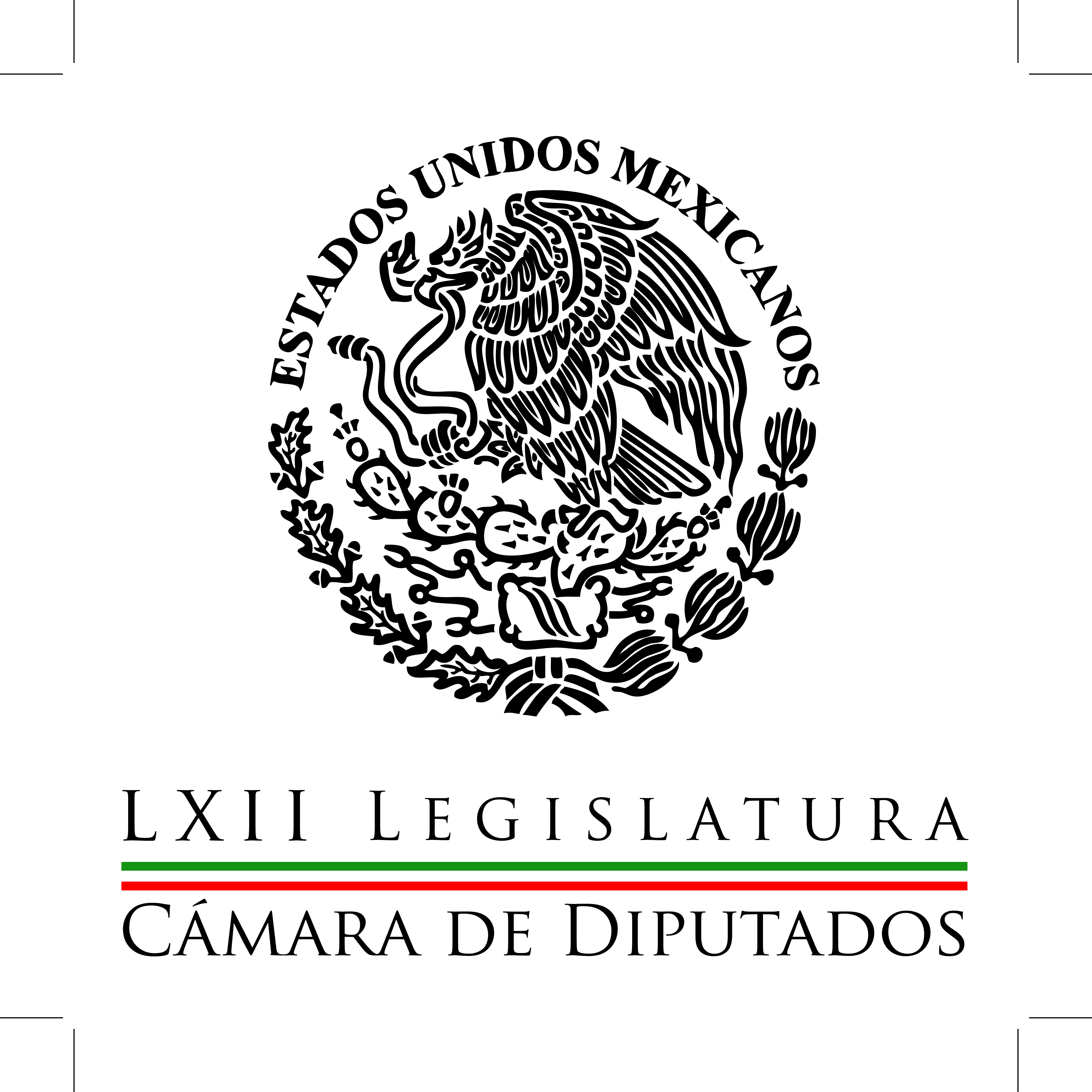 Carpeta InformativaPrimer CorteResumen: Manlio Fabio Beltrones dijo que el Segundo Informe de Peña Nieto marca una nueva etapa en su administración José Isabel Trejo aseveró que Peña Nieto le sale debiendo a los mexicanos con el lento crecimiento de la economía Critica iglesia Católica consulta para reducir el número de plurinominales Miguel Barbosa: Estamos en funciones como presidente del Senado  Miguel Barbosa fue electo presidente del Senado Joaquín López-Dóriga: PRD presidirá Senado y Cámara de Diputados 01 de septiembre de 2014TEMA(S): Trabajo Legislativo FECHA: 01/09/14HORA: 05:35NOTICIERO: Reporte 98.5EMISIÓN: Primer CorteESTACION: 98.5 FMGRUPO: Imagen  0Manlio Fabio Beltrones dijo que el Segundo Informe de Peña Nieto marca una nueva etapa en su administración Martín Espinosa, conductor: El líder de la bancada priista en la Cámara de Diputados, Manlio Fabio Beltrones, afirmó que el Segundo Informe de Gobierno del presidente Peña Nieto marca una nueva etapa en su administración, en la que se instrumentarán las reformas que abrirán una nueva era en el desarrollo nacional. Dijo que los diputados federales del tricolor están listos para comenzar las tareas del año legislativo, al recibir el informe del Presidente y después realizar la glosa del mismo, además de prepararse para abordar el análisis de la propuesta de paquete económico para el año 2015 que recibirán a más tardar el 8 de septiembre. Duración 50´´, ys/m.TEMA(S): Trabajo LegislativoFECHA: 01/09/14HORA: 05:36NOTICIERO: Reporte 98.5EMISIÓN: Primer CorteESTACION: 98.5 FMGRUPO: Imagen0José Isabel Trejo aseveró que Peña Nieto le sale debiendo a los mexicanos con el lento crecimiento de la economía Martín Espinosa, conductor: El coordinador del Partido Acción Nacional en la Cámara de Diputados, José Isabel Trejo Reyes, aseveró que el Presidente le sale debiendo a los mexicanos con el lento crecimiento de las economía y del país, de acuerdo con los principales indicadores que miden el crecimiento en México y el mundo. José Isabel Trejo hizo un exhorto al presidente Peña Nieto a que en la presentación de su Segundo Informe de Gobierno explique a los mexicanos por qué hay un bajo rendimiento en la economía, ya que recursos no le han faltado al erario federal y la armonía de las fuerzas políticas le han permitido amplios márgenes de gobernabilidad. Duración 52’’, nbsg/m. TEMA(S): Trabajo LegislativoFECHA: 01/09/14HORA: 06:08NOTICIERO: Formato 21EMISIÓN: Primer CorteESTACION: 790 AMGRUPO: Radio Centro0Critica iglesia Católica consulta para reducir el número de plurinominales Gabriela Díaz, reportera: La Arquidiócesis de México calificó como populista la propuesta de consulta popular del PRI para eliminar cien de los 200 diputados plurinominales y 32 senadores de representación proporcional. En su editorial del semanario "Desde la fe", la jerarquía católica capitalina consideró que este mecanismo se ha convertido en un botín mediático de los partidos con miras a la distribución del poder en el 2015, engañando al electorado. Sostiene que la propuesta priísta no garantiza la claridad y transparencia en los hechos. Señala la falta de rendición de cuentas, la opulencia y los onerosos costos que solapan curules y escaños de políticos consentidos, adoradores de caprichos, gustos desmedidos y exquisitez de una clase que usa sus cargos para satisfacer mezquindades y afianzar los controles agobiantes de la partidocracia en el Poder Legislativo. Agrega que en 1970 la Constitución se reformó para incorporar esta figura de diputados de representación proporcional, con lo que no se garantizó la claridad y la representación popular. Duración 1’18’’, nbsg/m. INFORMACIÓN GENERALTEMA(S): Trabajo LegislativoFECHA: 01/09/14HORA: 06:04NOTICIERO: Formato 21EMISIÓN: Primer CorteESTACION: 790 AMGRUPO: Radio Centro0Miguel Barbosa fue electo presidente del Senado Carlos González, conductor: Como ya se lo había advertido en días pasados, Miguel Barbosa fue electo presidente del Senado. Lilia Heras, reportera: Por mayoría de votos el perredista Miguel Barbosa Huerta fue electo presidente del Senado de la República para el tercer año de ejercicio de la legislatura número LXII. Durante la sesión previa a la del Congreso General que se llevará a cabo este lunes, el nuevo presidente de la Mesa Directiva de la Cámara alta afirmó que es un avance de la democracia el haber incluido a la oposición en una de las responsabilidades del Estado y se comprometió a actuar a la altura de las circunstancias y trabajar en favor de la unidad del Congreso. Insert de Miguel Barbosa, presidente de la Mesa Directiva de la Cámara de Senadores: "Apostar por la democracia como lo hace la izquierda significa lograr que existan elecciones bajo principios que respeten la voluntad popular expresada en las urnas, lo cual constituye el cambio político más trascendente de nuestro país y de Latinoamérica en el último cuarto de siglo. "Apostar por la democracia significa fortalecer las instituciones del Estado por medio de la crítica constructiva, significa acompañar a la sociedad en su lucha, demandas y anhelos y exponerla con total libertad en ambas cámaras del Congreso de la Unión". Reportera: En tanto, el presidente saliente de la Mesa Directiva, el priista Raúl Cervantes Andrade, rindió un informe de labores en el que dio cuenta de las ocho reformas constitucionales aprobadas durante el Segundo Año de Ejercicio. Entre los invitados especiales que asistieron a la sesión del Senado estuvieron el secretario de Relaciones Exteriores, José Antonio Meade; el gobernador del Banco de México, Agustín Carstens; el jefe de Gobierno del Distrito Federal, Miguel Ángel Mancera; el presidente de la Cámara de Diputados, José González Morfín; así como el comisionado presidente del Instituto Nacional Electoral, Lorenzo Córdova, y los titulares de la Comisión Nacional de Derechos Humanos, el IFAI y también Cuauhtémoc Cárdenas. Cabe destacar que el perredista Miguel Barbosa estará en el cargo a partir de este lunes 1° de septiembre y hasta el 31 de agosto 2015, lo acompañarán como vicepresidentes José Rosas Aispuro del PAN, Arturo Zamora del PRI y Luis Sánchez del PRD, así como las secretarias Lilia Merodio, Rosa Díaz, Lucero Saldaña y María Elena Barrera. Duración 2’16’’, nbsg/m. TEMA(S): Trabajo LegislativoFECHA: 01/09/14HORA: 07:39NOTICIERO: Ciro Gómez Leyva Por la MañanaEMISIÓN: Primer CorteESTACION: 104.1 FMGRUPO: 104.1 FM0Miguel Barbosa: Estamos en funciones como presidente del Senado  Ciro Gómez Leyva (CGL), conductor: Saludamos a Miguel Barbosa. Miguel, gusto en saludarte de nueva cuenta ya como presidente de la Mesa Directiva, presidente del Senado. Hablamos contigo el jueves, nos dijiste que querías una mesa, querías una conducción del Senado muy institucional. Hoy ya eres presidente del Senado. ¿Cómo viene esta semana, Miguel? Buen día. Miguel Barbosa (MB), presidente de la Mesa Directiva del Senado: Buenos días y efectivamente ya estamos en funciones como presidente del Senado, es una semana diría yo que de arranque, de muchos protocolos, es un mes de muchos actos protocolarios, pero yo este mes pongo en marcha un gran proyecto para el Senado de la República, el proyecto "El federalismo democrático". Estoy compartiendo ya con las bancadas poder realizar un gran evento del federalismo democrático y arrancar este pendiente que tenemos, porque somos, representamos al pacto federal y necesitamos el análisis y poner en marcha esa política estratégica en materia del federalismo democrático. Y no pudo perder el tiempo, porque el primer periodo que es el ordinario, que es el de hoy al 15 de diciembre, parece largo, pero es muy corto; después, que por ciento en el año anterior fue más complicado el segundo periodo y sus extraordinarios, ya es un asunto que va a estar contagiado por el ambiente electoral. Necesitamos también poner en marcha una agenda común, vamos a intentar que las cámaras tengan una agenda común. El Senado quiere mantener una iniciativa política en este sentido sin arrebatar o competir por el protagonismo político que, pudiendo ser natural, no debiera ser institucional. Así es que me mantengo muy animado, en contacto con las fuerzas políticas. Agradezco el apoyo recibido y tengo el propósito de contribuir a que el Senado funcione, a que sea un órgano útil para México. CGL: Me llamó la atención anoche que hablaras de iniciativas preferentes que enviaría el presidente Peña Nieto. ¿Tienes ya información concreta? Nosotros tenemos entendido que no lo iba a hacer. MB: Bueno, ayer corrió la opinión de que habría iniciativas preferentes y se dijo, sin ser una información oficial, que podría llegar al Senado alguna relacionada con niños, niñas y adolescentes, pero es un asunto que no es oficial, no le corresponde al Senado ni a la Cámara de Diputados, le corresponde al Ejecutivo presentarla. CGL: Pero ¿no tienen información? Me imagino que les avisan antes de que inicie el periodo, ¿ahí va a ir esta iniciativa preferente o es una sorpresa? MB: No, no es sorpresa. Durante la mañana seguramente tendremos contacto con alguien del Ejecutivo, el consejero jurídico, y poder tener ya la información, podrán ser depositadas hoy mismo a las cámaras y eso es lo que se sabe todavía de estos. CGL: Muy bien, pues muchas gracias Miguel. Está en la línea Silvano Aureoles, presidente de la Cámara de Diputados, ¿le quieres decir algo, mandarle un saludo, compañero tuyo de partido? MB: Saludar a mi amigo y decirle que tenemos un compromiso muy importante por la nación, por nuestro partido y sin duda la sociedad, responder a la sociedad. CGL: ¿Quieres decirle algo a Miguel Barbosa, Silvano? Gusto en saludarte, buenos días. Silvano Aureoles, presidente de la Cámara de Diputados: Buenos días, Ciro, claro que sí. En principio felicitar a mi querido amigo y compañero, senador Miguel Barbosa, por su elección ayer como presidente de la Mesa Directiva del Senado, es un honor y un orgullo que ahora el PRD, la izquierda, presida las dos cámaras del Congreso y en este caso felicitar a mi compañero Miguel Barbosa y desearle mucho éxito. Estoy seguro que así lo hará, es un hombre capaz, un hombre inteligente y con mucha experiencia y estoy seguro que habrá mucho éxito. MB: Gracias Silvano. CGL: Gracias, gracias a Miguel Barbosa. Duración 4’18’’, nbsg/m. TEMA(S): Trabajo LegislativoFECHA: 01/09/14HORA: 7: 28NOTICIERO: En los Tiempos de la RadioEMISIÓN: Primer Corta ESTACION: 103.3 FMGRUPO: Fórmula 0Joaquín López-Dóriga: PRD presidirá Senado y Cámara de Diputados Joaquín López-Dóriga, colaborador: Hoy inicia el primer período ordinario del tercero y último año de esta legislatura y arranca con el hecho inédito de que el PRD preside la Mesa Directiva del Senado de la República con Miguel Barbosa y de la Cámara de Diputados, con Silvano Aureoles. Le he contado que el único antecedente de un partido de oposición presidiendo los dos órganos del Congreso data de 2010 cuando Manlio Fabio Beltrones presidió la Mesa de la Cámara de Senadores y el también priista, Jorge Carlos Ramírez Marín la de los diputados. De antes no hay referente, la diferencia es que ahora es un año electoral, lo que tiene una carga que da otra dimensión a esta saludable ***excepción**....58”, Ma.m. TEMA(S): Trabajo LegislativoFECHA: 01/09/14HORA: 6:28NOTICIERO: En los Tiempos de la RadioEMISIÓN: Primer Corta ESTACION: 103.3 FMGRUPO: Fórmula 0Joaquín López-Dóriga: Enrique Peña entregará II Informe de Gobierno Joaquín López-Dóriga, colaborador: Hoy, 1 de septiembre, el Presidente de la República, a través del secretario de Gobernación, Miguel Ángel Osorio Chong, entregará esta tarde el Segundo Informe de su gobierno. Así, como quien no quiere la cosa, se está cumpliendo ya el segundo informe de gobierno, dentro de tres meses comenzará el tercer año del gobierno y si yo tuviera que destaca algo de estos primeros 21 meses de gobierno, 20 meses de gobierno, señalaría sin duda las 11 reformas estructurales, que eran impensables antes de que empezara esta presidencia. Vamos a ver qué es lo que informa el presidente Peña Nieto en este documento, vamos a ver lo que anuncia mañana martes, un anuncio muy importante, un anuncio central que pasaría por el nuevo aeropuerto. 58”, Ma.m. TEMA(S): Trabajo LegislativoFECHA: 01/09/14HORA: 7:06NOTICIERO: Formato 21EMISIÓN: Primer Corta ESTACION: 790 AMGRUPO: Radio Centro 0Sergio Sarmiento: El Presidente hace su propia ceremonia  Sergio Sarmiento (SS), colaborador: El primero de septiembre era el día de una ceremonia que debería haber sido eminentemente republicana, pero que la inmadurez de nuestra clase política convirtió en una farsa primero y la extinguió después. No hay ceremonia más indicativa del equilibrio de poderes en la República que aquella en la que el Ejecutivo le rinde cuentas al Legislativo, en México, sin embargo, dejamos que se convirtiera primero en el día de pleitesía del Presidente y después en que pública e impunemente se podía interpelar y descalificar al mandatario. Al final, en 2006, los diputados del PRD no dejaron entrar al Presidente, entonces Vicente Fox, al Palacio Legislativo, y en 2007 no le permitieron hablar a Felipe Calderón. Desde entonces el Presidente manda su informe por escrito y él hace su propia ceremonia para dar un mensaje a la nación. El país entero ha salido perdiendo, hoy ya no tenemos esa ceremonia que debería ser fundamental en una democracia, la rendición de cuentas del Ejecutivo al Legislativo y a la nación. 1’21”, Ma.m. TEMA(S): Trabajo LegislativoFECHA: 01/09/14HORA: 7:NOTICIERO: Fórmula Detrás de la NoticiaEMISIÓN: Primer Corta ESTACION: 104.1 FMGRUPO: Fórmula 0Jesús Cantú: Segundo informe de gobierno de Peña Nieto  En entrevista vía telefónica Jesús Cantú, exconsejero del IFE y analista político, comentó sobre el Segundo Informe de Gobierno de Peña Nieto: Enrique Peña Nieto como titular del Ejecutivo ha sido un magnífico legislador, es decir, se ha enfocado fundamentalmente, el principal foco de su atención han sido las reformas y principalmente las reformas estructurales. En el 2014 se empezó con un pronóstico del 3.9, es decir, más cercano a este 5 por ciento, se ha venido ajustando y hoy los pronósticos oficiales más precisos están oscilando entre el 2.3 y el 2.7 por ciento de crecimiento del PIB. Lo que si tuvimos en el presupuesto fue ya un déficit presupuestal, obviamente previsto. En esos niveles de subejercicio hacía mucho que no lo veíamos. La tasas de inseguridad se mantienen muy altas, lo que es una situación innegable es de violencia, de inestabilidad, de falta de Estado de derecho, por lo menos en tres entidades de la República. Yo no soy muy optimista, el próximo año habrá elecciones en 17 entidades de la República, de estas 17 entidades nueve renovarán las gubernaturas, será realmente elección completa, será gobernador, Congreso y ayuntamientos y varias de estas entidades son muy conflictivas, entre muchas de las entidades que estarán precisamente en este proceso se encuentra Michoacán entre otras de las más conflictivas. Estoy muy claro y respaldo que quienes ocupen esas posiciones tengan unos conocimientos mínimos para poderse encargar de esa importante función de organizar los procesos electorales, pero los conocimientos no son lo único que se requiere para estar ahí, de hecho, un elemento central y por eso hablamos de órganos ciudadanizados, es por el hecho de que a la par de los conocimientos, estas personas tengan un claro reconocimiento, un prestigio, una imagen que estén muy vinculados a lo que es la ciudadanía. Se deben colocar metas que sean suficientemente retadoras, para obligar a portar la marcha, pero también suficientemente alcanzables, para generar esta confianza y poder lograr mejores resultados en el mediano y largo plazo, pero sí hay que tener este plan de navegación que nos permita saber a dónde llegaremos. Ma.m. TEMA(S): Trabajo LegislativoFECHA: 01/09/14HORA: 6:52NOTICIERO: En los Tiempos de la RadioEMISIÓN: Primer Corta ESTACION: 103.3 FMGRUPO: Fórmula 0José Alejandro Luna: Reforma Político-Electoral Oscar Mario Beteta, conductor: El comentario del doctor José Alejandro Luna Ramos. José Alejandro Luna Ramos, magistrado electoral: Muy buenos días, Oscar Mario, un saludo para ti, para tu respetable audiencia. Con la reciente reforma en materia político-electoral, el Tribunal Electoral del Poder Judicial de la Federación ha adquirido nuevas atribuciones, la más relevante se relaciona con los procedimientos especiales sancionadores. Estos procedimientos especiales sirven para garantizar la equidad en las contiendas electorales, atendiendo probables infracciones relacionadas con el uso indebido de los medios de comunicación social, propaganda política y actividades que puedan constituir actos anticipados de campaña. El nuevo diseño procesal e institucional otorga al Tribunal Electoral un papel mucho más activo y comprometido. Antes, el instituto electoral investigaba, resolvía y sancionaba estas conductas; ahora, el instituto, después de investigar, enviará un informe con sus conclusiones a la nueva sala especializada del Tribunal Electoral para que ésta resuelva. La creación de la nueva sala regional especializada resulta necesaria para seguir impartiendo una justicia pronta y expedita, si consideramos la enorme carga de trabajo que se generará al concentrarse todos los asuntos en una sola autoridad, con competencia nacional, algo que nunca se había dado en la historia de México. Además, deben resaltarse los breves plazos que la ley establece, 48 horas para estudiar los informes que envíe el instituto y 24 para que los magistrados resuelvan. Las y los magistrados electorales agradecemos la confianza que la ciudadanía ha expresado hacia el tribunal, lo que motivó en parte a estas nuevas encomiendas que representan para nosotros una oportunidad más para redoblar los esfuerzos en el servicio a las mejores causas de nuestro país, con el incansable ánimo de consolidar nuestra democracia. Muchas gracias. 2’ 37”, Ma.m. TEMA(S): Información General FECHA: 01/0914HORA: 07:20NOTICIERO: EnfoqueEMISIÓN: Primer CorteESTACION: 100.1 FMGRUPO: Radio Mil0César Camacho: Punto de vista sobre el Segundo Informe de GobiernoLeonardo Curzio (LC), conductor: Tengo en la línea telefónica al doctor César Camacho, él preside -como usted sabe- el PRI a nivel nacional. Señor presidente, ¿cómo está? Buenos días: César Camacho (CC), presidente nacional del PRI: ¿Qué tal, Leonardo? Buenos días, muchas gracias. LC: Pues recoger su punto de vista, ¿qué espera del Segundo Informe de Gobierno del presidente Peña? CC: Pues un balance reposado de cuestiones de orden político, porque ha habido un tiempo singularmente fructífero para la consecución de acuerdos, para la construcción de acuerdos y también avances sustantivos, digamos que la construcción de acuerdos es el preludio, ha sido el preludio de decisiones importantes, sobre todo en el ámbito de lo económico. Creo que éste es un país despegando en su crecimiento y lo digo en gerundio, porque ahora mismo están ocurriendo cosas muy importantes, de suerte que podemos decir con optimismo razonable que vamos por buen camino, que hay cada vez más personas que integramos la gran tripulación y hay timonel. El presidente Enrique Peña Nieto que ha desplegado una gran capacidad, decía para lo político, político y también en el mundo ejecutivo, es decir, ya en cosas concretas como la educación pública, la promoción de las micro y pequeñas empresas, la puesta en marcha del Programa Nacional de Infraestructura que fue una buena noticia, porque es generadora de mano de obra intensiva, porque hay inversiones millonarias que hacen que la gente esté no sólo mejor comunicada, viva en un país en mejores condiciones. Creo que hay optimismo razonable sin suponer que las cosas están terminadas. Vamos construyendo entre todos, querido Leonardo. LC: Digamos "vamos construyendo entre todos". Hoy veo una encuesta de Ulises Beltrán, en la que veo la atención de la gente está centrada fundamentalmente, doctor Camacho, en los temas económicos. Me parece interesante ver cómo los temas de seguridad, que en otro momento acaparaban la atención de la gente hoy remiten y -subrayo- los temas económicos es lo que más le preocupa a la gente. CC: Creo que es totalmente entendible, porque cuando uno recupera razonablemente la tranquilidad en las calles, los inversionistas vuelven a México, o los que tenían pensado irse, no se van, abren más oportunidades de empleo, hay buenas noticias para las personas que no quieren ningún obsequio, sino una oportunidad para hacer valer su capacidad de trabajo, su ingenio, su experiencia acumulada. Creo que es en lo que hay que trabajar fuerte, en -diríamos- crecer obsesivamente para generar el crecimiento económico que se necesita y poner las reformas en acción, las reformas -diríamos- nos llevaron, nos están llevando de la potencia al acto. Hay que distribuir los beneficios derivados de las reformas, subrayadamente en materia económica y yo llamaría la atención sobre el tema de la competencia económica, porque hace que haya mejores condiciones, que los prestadores de servicios se esmeren en hacerlos muy bien, los usuarios de los servicios podemos pagar menos y en muchos de estos casos se multiplican, como dije, las oportunidades de trabajo. Creo que eso es vital y no hay que quitar el dedo de ese renglón. LC: ¿Cree usted que debe haber una explicación mayor de hacia dónde se mueve el país? Se lo pregunto porque en esta misma encuesta de Ulises Beltrán, que hoy se publica en "Excélsior", el 53 por ciento cree que vamos por mal camino. ¿Debe el gobierno -desde su punto de vista, doctor Camacho- explicar mejor el conjunto de reformas y hacia dónde se mueve la nación? CC: Creo que sí, incluso cuando el Presidente ha dicho que no llegó a administrar sino a "mover a México, a transformar", hay que mover a México, y creo que ése es el rumbo en el que el Presidente está trabajando, a mover a México hacia la multiplicación de los empleos, hacia la inclusión social, que es tan importante, hacia el crecimiento económico mismo. Creo que es cierto, y no sólo diría que el gobierno, yo me hago cargo de la parte que me toca como presidente del partido en el gobierno, que hay que explicar con mayor amplitud, en un lenguaje sencillo, cuáles son los alcances de las reformas. Cada una de ellas tiene tiempos escalonados, tiempos distintos, incluso una misma reforma se puede ir poniendo en ejecución paulatinamente, tenemos que irlo explicando, les decía, de manera más sencilla e ir estableciendo metas intermedias, de suerte que los mexicanos adviertan -ésa es mi convicción- que no sólo vamos por buen camino, sino cuándo llegamos a dónde. Yo estoy entusiasmado porque la capacidad de concertación que acreditó el Congreso de la Unión en los últimos año y medio, año ocho meses, fueron importantísimos y no tienen precedentes. Y aquí trato también de ser justo en el análisis, porque este reconocimiento lo merecen los legisladores de todos los partidos, incluso algunos que votaron negativamente las reformas, hicieron su propia aportación, porque las reformas no se habrían construido como ocurrió si ellos no hubieran también participado aun diciendo no. En un país democrático creo que hay cabida para todos y también una actitud abierta para incorporar puntos de vista de otros, aunque no se lleve, o no lleve eso a una votación unánime, creo que las obras colectivas siempre serán mejores que las individuales y, bueno, me hago cargo y coincido en la necesidad urgente, imperiosa de explicar mejor el contenido de las reformas y el rumbo por el que queremos transitar. LC: Porque aunque las campañas no han empezado, la encuesta de hoy de Buendía Laredo indica que el PRI estaría perdiendo más o menos 10 por ciento de la base electoral que tenía en el 12, subrayo, esto no ha hecho más que empezar, de hecho, no ha empezado siquiera, pero bueno, ahí está la perspectiva del 15. ¿Ya le echó un vistazo a la encuesta, presidente? CC: Ya le eché un vistazo, Leonardo, de lo que estoy convencido es que las encuestas son una fotografía, no son una película y nuestra tarea es apurar el paso. El proceso electoral propiamente dicho empieza la primera semana de octubre. A mí me queda claro que el PRI, que ha puesto todo su capital político por las reformas, ahora tiene el reto de explicarlas también y de hacer planteamientos de carácter legislativo y proyectos de Estado, proyectos de municipio donde podamos hacer una especie de traducción, un aterrizaje local de las reformas transformadoras del ámbito nacional. Yo soy optimista, creo que el país está caminando bien, hay vitalidad, hay alguien con el carácter, el talante y el talento suficientes para hacerlo bien, que es el presidente Peña, y hacerse cargo que las elecciones están a la vuelta de la esquina, aunque no trabajar sólo para las elecciones, trabajar para que les vaya bien a todos los mexicanos. LC: Doctor Camacho, presidente nacional del PRI, muy agradecido por la entrevista. CC: Yo a ustedes. Hasta luego. LC: Que le vaya muy bien. Aparte del informe, se va a dar a conocer el día de mañana la encuesta ésta de los expertos del Banco de México para ver cómo va, es decir, cuáles son los impedimentos para que la economía crezca. Usualmente es una encuesta muy consultada, el día de mañana la tendremos. Duración 8´09´´, ys/m.TEMA(S): Trabajo LegislativoFECHA: 01/09/14HORA: 06:12NOTICIERO: Noticias MVSEMISIÓN: Primer CorteESTACION: 102.5 FMGRUPO: MVS Comunicaciones0Continúan trabajos en el río San Juan tras fuga de hidrocarburo Manuela García, reportera: Los trabajos de remediación en el río San Juan en el municipio de Cadereyta Jiménez continúan luego de la fuga de hidrocarburo en una toma clandestina de Pemex que derramó cuatro mil barriles de crudo. Petróleos Mexicanos informó que los trabajos de retiro del petróleo crudo concluirían el fin de semana, sin embargo esto no fue así y más de 500 personas siguen con la limpieza del agua. En cuanto a la eliminación del hidrocarburo de las laderas y márgenes del río, se tardará de ocho a diez semanas. El director de Pemex, Emilio Lozoya, luego de realizar un recorrido por la zona precisó que los trabajos de remediación del río San Juan tendrán un costo de 150 millones de pesos y aseguró que no hay una afectación ambiental. En cuanto a la indemnización para los habitantes que resultaron afectados, dijo que Pemex es uno de los agraviados y presentó las denuncias correspondientes por lo que hay que esperar a que se determine quiénes son los responsables. Este domingo, los diputados locales de Acción Nacional realizaron un recorrido por el área y aseguraron que Pemex no cumplió con su compromiso de retirar el petróleo del río San Juan. El alcalde de Cadereyta, Emeterio Arizpe, por su parte dijo que apoyará a los agricultores para que la paraestatal los indemnice. Duración 1’41’’, nbsg/m. Carpeta InformativaSegundo CorteResumen: Silvano Aureoles: Compromisos al presidir la Mesa Directiva de la Cámara de Diputados Blindan el Zócalo y el Congreso por el Informe PresidencialAndrés Oppenheimer: El segundo informe de gobierno de EPNEmpresarios acaparan la agenda de Peña NietoEl PRI tendrá que hacer su mejor esfuerzo en elecciones 2015: Gamboa PatrónCancelan orden de aprehensión contra Gómez UrrutiaDolia Estévez: Visita de Felipe Calderón a WashingtonRemesas aumentan 8.4% en julio, reporta el Banxico01 de Septiembre de 2014TEMA(S): Trabajo Legislativo/EntrevistaFECHA: 01/09/14HORA: 07:44NOTICIERO: Ciro Gómez Leyva Por la MañanaEMISIÓN: Segundo CorteESTACION: 104.1 FMGRUPO: Fórmula0Silvano Aureoles: Compromisos al presidir la Mesa Directiva de la Cámara de Diputados Ciro Gómez Leyva (CGL), conductor: Silvano, de nueva cuenta buenos días. Silvano Aureoles (SA), presidente de la Cámara de Diputados: Bueno días Ciro, un gusto saludarte mi querido amigo, y saludos al auditorio. CGL: Bueno, una presidencia muy institucional también de la Cámara, Silvano SA: Así lo dije querido Ciro, lo dije en el inicio, en el arranque de lo trabajo a la Cámara, de la asamblea, de la instalación previa, ese fue mi compromiso y lo reitero: hay que estar a la altura de las circunstancias, el reto no es menor, se requiere ser muy institucional y desde luego conducirse en el marco de la legalidad para impulsar de manera correcta los trabajos de la Cámara de Diputados. Y también en mi calidad de representante del Congreso, porque esa es la condición que tiene el presidente de la Mesa Directiva de la Cámara de Diputados, y cumplir con esa alta responsabilidad implica asumir que los tiempos en México han cambiado y que hay que pues estar a la altura de las circunstancias y de demostrarle, probar, comprobar ante los ciudadanos que somos capaces de cumplir con esa encomienda, Ciro. CGL: Bueno, hoy, simplemente hoy en la tarde vas a recibir el documento del informe. SA: Hoy se instala el Congreso general. CGL: Sí, sí. SA: A las 5:00 de la tarde, declaro un receso, va a haber una ceremonia protocolaria para recibir al secretario de Gobernación, que entrega el informe del Presidente, del Ejecutivo Federal, y se reinicia la sesión para escuchar los posicionamientos de los partidos, y con eso concluye la sesión del día de hoy mi querido Ciro. SA: Pero de tu parte, tú nada más recibes, tú no vas a hablar hoy. SA: Se supone que hay un mensaje breve al final de la, son dos momentos: uno cuando se recibe el informe, lo haremos en un espacio alterno al recinto de San Lázaro. CGL: No va a ser el Salón de Plenos. SA: No, es en un recinto alterno, ahí se recibe el informe, habrá un mensaje del secretario Gobernación, un mensaje de tu servidor, y yo me reintegro a reiniciar la sesión en el Pleno, viene la intervención de todos los partidos políticos, los representados en el Congreso. CGL: Sí, sí. SA: Y luego abra un mensaje breve de mi parte al final, pero es en distintos momentos y por separado. CGL: O sea, dos mensajes breves de tu parte. SA: Es correcto Ciro. CGL: Bueno, ¿sabes de alguna iniciativa preferente que vaya a enviar el gobierno del presidente Peña Nieto? SA: Hasta ahora tengo conocimiento de una Ciro, que entiendo la presentarán también en Cámara de Diputados, que tiene que ver con la ley que crea, o más bien la ley para la protección de los derechos de las niñas, los niños y los adolescentes, es la única que tengo conocimiento; he leído, escuchado que son dos, pero por ahora solamente conozco de una. CGL: Y va a entrar por el lado de Cámara de Diputados. SA: Hasta donde estoy informado sí. CGL: Y tiene que ver entonces con protección para menores. SA: Protección niñas, niños y adolescentes. CGL: Niñas, niños y adolescentes, hablaba Miguel Barbosa de una agenda común, Cámara de Diputados y Senado. SA: Por supuesto. CGL: Pero hay algo ya preparado. SA: No, seguramente una vez definido ya las mesas directivas, y los calendarios de las sesiones habremos de ponernos de contacto inmediato el senador Barbosa y un servidor para empezar la ruta, seguir, hoy le toca a al senador Barbosa, la Cámara. CGL: Sí. SA: Y está invitado para que también esté en el acto protocolario de la entrega del informe, y vamos a trabajar de manera coordinada, de manera sincronizada, tenemos sin duda ese compromiso y la apertura y la disposición para hacerlo, de eso no, no hay duda, mi querido Ciro. CGL: Decía Miguel Barbosa que él va a combatir el protagonismo, gran visibilidad la que da ser presidente de Cámara de Diputados Silvano, y ahora los perredistas, Barbosa, Aureoles, se va a estar hablando mucho de ustedes. SA: Pues mira, lo importante es que cumplamos cabalmente con la tarea, con la responsabilidad, más que un protagonismo sin contenidos, tiene que ser basado pues en una agenda y en temas concretos y desde luego respondiendo a la expectativa que hay en cada una de las cámaras. Lo más importante para mí pues es cumplir cabalmente o responder a la confianza que las diputadas y los diputados han depositado, en este caso y mi para conducir los trabajos de la Cámara de Diputados, como presidente de la mesa, entonces ese es el reto, más que el protagonismo personal, tiene que ser la condición institucional y apegada a la legalidad de los trabajos de la Cámara. CGL: Tú como Miguel Barbosa vas a asistir a todos los datos actos institucionales, vas a estar mañana en palacio de gobierno, en el mensaje del presidente Peña Nieto. SA: Sí Ciro. CGL: Si vas a estar. SA: Hay que asistir digo, las mesas directivas en el caso de la Cámara de Diputados, aparte de la presidencia hay cuatro vicepresidencias, y hay que compartir también esta tarea. CGL: Ahí vas a estar. SA: Con compañeros que están en esta responsabilidad, bueno estaré en aquellos que así lo exige el protocolo, que así sea el compromiso, y también compartiendo con mis compañeras y compañeros de la mesa directiva estas tareas. CGL: Incluido 15 septiembre, el grito, 16 de septiembre el desfile. SA: Es correcto. CGL: Bueno, pues lo estaremos viendo y sabes muy bien, mucha gente te va a estar viendo, criticando, observando como el candidato al Gobierno de Michoacán, pero eso es otra historia de esa hablaremos… SA: Esa es otra historia Ciro. CGL: Ya no falta mucho. SA: Dice el dicho vulgar: "Lo primero es lo primero", quiero dedicarme de tiempo completo, con todo el compromiso, la entrega a cumplir con esa encomienda que tengo ahora, llegado su momento ya platicaremos del tema. CGL: Bueno, gracias de Silvano, suerte. SA: Abrazo Ciro, muchas gracias. CGL: Presidente de la Cámara de Diputados, y hoy plenamente ya en funciones con el inicio del periodo, recibe hoy el documento, un acto con el secretario de Gobernación, luego la exposición de los distintos partidos, y un mensaje breve, nos dice Silvano Aureoles, de su parte. Gracias, suerte Silvano. Duración 6’37’’, nbsg/m. TEMA(S): Información GeneralFECHA: 01/09/14HORA: 09:06NOTICIERO: Excélsior.comEMISIÓN: Segundo  CorteESTACION: OnlineGRUPO: Excélsior0Blindan el Zócalo y el Congreso por el Informe PresidencialMauricio Hernández, reportero: Durante la noche, cientos de vallas metálicas fueron colocadas por elementos del Estado Mayor Presidencial alrededor de la explanada del Zócalo capitalino y los edificios que convergen al Palacio Nacional, debido al Segundo Informe de Gobierno del presidente Enrique Peña Nieto.El Zócalo, que quedó prácticamente blindado, fue aprovechado por trabajadores del GDF que desmontaron durante la madrugada las estructuras que fueron colocadas para la Feria de las Culturas Indígenas que se llevó a cabo este fin de semana.En la Cámara de Diputados, durante la madrugada se pudo apreciar un muy discreto cerco de seguridad en torno a ese edificio implementado por lo menos por tres agrupaciones a caballo de la SSP-DF y policías que llevaban a cabo rondines de vigilancia a pie.  agb/mTEMA(S): Trabajo Legislativo FECHA: 01/09/14HORA: 00:00NOTICIERO: MVS NoticiasEMISIÓN: Segundo CorteESTACION: OnlineGRUPO: MVS  0Alista Osorio Chong entrega de II Informe de EPNEl secretario de Gobernación Miguel Ángel Osorio Chong, entregará el II Informe de Gobierno del presidente Enrique Peña Nieto, en San Lázaro, donde por primera vez, estará al frente el Partido de la Revolución Democrática (PRD) en ambas Cámaras.Se prevé que alrededor de las 17:00 inicie la ceremonia que será encabezada por el nuevo presidente de la Mesa Directiva, Silvano Aureoles, quién estará acompañado por Miguel Barbosa, presidente del Senado.Durante la ceremonia el funcionario federal emitirá un breve discurso para hacer la entrega del Informe del Ejecutivo Federal, y posteriormente cada uno de los legisladores también dará un pequeño discurso.Concluida la ceremonia de recepción, Osorio Chong saldrá de la Cámara Baja, para que luego, el perredista Aureoles Conejo informe al pleno de que ya fue entregado el documento del Ejecutivo Federal y se levantará la sesión de Congreso General. ys/m.INFORMACIÓN GENERALTEMA(S): Información General FECHA: 01/0914HORA: 09:38NOTICIERO: ImagenEMISIÓN: Segundo CorteESTACION: 90.5 FMGRUPO: Imagen0Andrés Oppenheimer: El segundo informe de gobierno de EPNCarlos Quiroz: El día de hoy el II Informe de Gobierno del presidente Enrique Peña Nieto. Andrés Oppenheimer, reportero: Efectivamente, afuera de Estados Unidos estamos negando un poco lo que está pasando en México. El presidente Peña Nieto presenta hoy ante el Congreso su II Informe y, todo parece indicar que va a poner el énfasis en los pronósticos de que las 11 reformas que aprobó durante estos dos años, van a producir resultados muy pronto, especialmente, la reforma energética, eso es lo que él va a tratar de acentuar. Y su gran desafío va a ser convencer a la población mexicana de que ese progreso se va a venir muy pronto, porque como tú sabes, los datos actuales son -en el mejor de los casos- mediocres, el crecimiento económico todavía no arranca -es menor al del año pasado- y aunque la violencia bajó un poco, si se mide en el número de homicidios dolosos -que bajó un 20 por ciento- en otros rubros, como el de secuestros, subió un 15 por ciento y el de extorsiones subió un 24 por ciento, o sea, todavía no se nota un repunte significativo. La gran pregunta es ¿las reformas van a lograr este alubión de inversiones extranjeras? y ¿si este alubión va a llegar a tiempo? Si va a llegar a tiempo para una propuesta social que podría provocar un triunfo populista en las próximas elecciones presidenciales del 2018. En general, los economistas están optimistas -mucho más que la población- la mayoría de los economistas dicen que estas reformas no dan resultados inmediatos, hay que implementarlas, hay que implicar la inversión, pero dicen que van a empezar a reflejar un crecimiento a partir de año de 2015. Algunos economistas esperan que este año el crecimiento apenas sea -un mediocre- 2.5 - 2.7 por ciento, en el 2015 se duplique al 5 por ciento y de ahí en más, en tasas al rededor del 5 por ciento, por una entrada de siete mil millones de dólares que se quedan en nuevas inversiones petroleras, el año próximo, 12 mil millones en 2016, 20 mil millones en el 2017 y, algunos hablan de unos 50 mil millones en el 2020. Claro, estos son pronósticos, especulaciones, no va a ser la primera vez que los economistas proyecten y luego empiecen a cortar, pero, lo interesante, es la diferencia de cómo se ve México de afuera y adentro. Por lo que yo he observado, hay mucha más confianza en el "Mexico Moment" afuera de México, yo he preguntado a audiencias sí creen que ahora sí arranca México y más del 30 - 35 por ciento de la audiencia afirmó el hecho. Mi opinión es que, está por verse si van a llegar todas esas inversiones, quiénes están viendo a México con mayor realismo, quiénes están apostando a México. Pero, lo que hace a la reforma energética, para mi está claro, que no habría otra más que abrir el sector petrolero a la inversión privada, y que esto era algo que se debía haber hecho hace mucho tiempo, así como lo había hecho China, Cuba, es absurdo que no lo hubiera hecho México. Si México no hubiera hecho esta reforma, yo creo que hubiera terminado importando petróleo como Venezuela, muy pronto. Este fin de semana escribí en mi columna, en el Miami Herald, que "Venezuela, el país con la mayor reserva de petróleo del mundo -más que Arabia Saudita- está por empezar a importar petróleo, por primera vez, para tratar de mantener sus exportaciones a flote". O sea, ha sido tan desastroso el manejo del monopolio estatal de PDVSA -el Pemex venezolano- que ahora se han quedado sin petróleos livianos y sin estos petróleos livianos no pueden mezclarlos con sus propios petróleos pesados, y sin eso, no pueden exportarlo, no pueden mantener sus niveles de exportación, entonces, ahora tienen que empezar -por primera vez en la historia- a importar crudos livianos. Creo que si México no hacía esta reforma iba por el mismo camino que Venezuela. CQ: Definitivamente concuerdo contigo en que la visión que se tiene de lo que está sucediendo en México es muy distinta a la que tenemos los que vivimos el día-a-día aquí en México, sin embargo, esperaría y tendría confianza en que todos estos indicadores que nos señalan, podrían llegar -no en el corto plazo- en el mediano y en el largo plazo. Habrá que verlo y esperar que no tarde demasiado. AO: Sí, un poco -yo no sé si- de mérito de México o una cosa circunstancial, yo creo el "Mexico Moment" es un poco por default, porque en este momento no hay estrellas económicas, es decir, que la gran esperanza de América Latina, en Wallstreet, hoy se anuncia que Brasil prácticamente está en recesión, o sea que México se beneficia un poco. Es una gran cantidad dinero efectivo en el mundo buscando inversiones y por otro lado, su principal rival la América Latina, Brasil, está pinchado. Entonces, es potencialmente un buen momento para México, hay que ver cómo lo aprovecha. Duración 9´43´´, ys/m.TEMA(S): Trabajo LegislativoFECHA: 01/09/14HORA: 7:47NOTICIERO: Enfoque EMISIÓN: Primer Corta ESTACION: 1000 AMGRUPO: Radio Mil 0Gustavo Madero: Expectativas sobre el Segundo Informe de Gobierno de Enrique Peña Leonardo Curzio, conductor: Vamos a dar la más cordial bienvenida al presidente nacional del PAN, Gustavo Madero. Presidente, ¿cómo está? Buenos días. Gustavo Madero, presidente nacional del PAN: Muy buenos días, Leonardo. Buenos días al auditorio. Muy bien, aquí empezando la semana, Leonardo. LC: Qué gusto me da saludarlo. Bueno, pues preguntarle qué espera del informe, del segundo informe de Peña Nieto. GM: Yo esperaría un balance objetivo de los logros que se han tenido en materia de reformas, que son buenos ejercicios, pero todavía detonan algunos pendientes que no han sido atendidos, como el tema del combate a la corrupción, que es una reforma que no se ha abordado y que es imprescindible ahora que va a haber nuevos contratos de participación de particulares en Pemex, en generación de energía eléctrica, pues tener un sistema de transparencia, de combate a la corrupción, es una de las asignaturas pendientes más importantes. Y el otro tema, es que hay que garantizar que los beneficios de esta reforma, que esperamos lleguen a toda la población y no se quede en unas cuantas manos, ya sea en cuestiones de privilegios, opacidad o también por una falta de atención a las prioridades de combate a la desigualdad e impulsar el ingreso de los que menos tienen y ahí es donde entra la reflexión nacional, que ya se está iniciando el cómo revisar un salario mínimo digno que no esté vinculado para cálculos de índices... LC: Multas o prerrogativas... GM: ... multas, recargos, prerrogativas, créditos de Infonavit, etcétera. LC: ¿Cuántas firmas tienen ya, presidente? GM: Ya vamos en dos millones 800, Leonardo. Estoy muy satisfecho, muy agradecido, muy reconocido con todo el esfuerzo que el partido ha podido salir a las calles a movilizarse y esto nos ha ayudado mucho a también darle el contenido que el PAN siempre ha defendido. El PAN ha defendido históricamente la democracia, eso todo mundo lo sabe. El PAN ha defendido la modernización y la apertura económica, pero también el PAN defiende la inclusión y la justicia social, la equidad, el combate a la desigualdad y esto nos permite hacer énfasis en esta parte que nos falta como sociedad. Creemos que hemos avanzado en las otras dos partes, pero queda muy rezagado del tema del combate a la desigualdad y como nación, como sociedad, como gobierno, debemos todos hacernos cargo de la gente que nace en condiciones de pobreza y que no tiene posibilidades por sistema de tener un salario digno o un ingreso suficiente para darle educación, salud y alimentación a sus hijos. LC: Lo que más le preocupa a la gente, presidente, es el tema económico. GM: Sí, sin duda. Y en este tema económico hay muchas facetas. El ingreso que no alcanza, los precios que suben, el empleo que no se genera y la reforma fiscal que está mal hecha. Entonces, todo esto es un conjunto de temas que debemos de seguir poniendo sobre la mesa para garantizar... Vamos a hablar del sistema fiscal, por decirte algo. Sin duda, México sigue teniendo un sistema muy complejo que no recauda, que genera mucha evasión, elusión y economía informal. Y esto, se nos hizo desafortunada la declaración del secretario Videgaray, cuando dice que ya no le van a mover nada al sistema fiscal de aquí al 2018. Creo que es una renuncia anticipada a una necesidad de estar siempre en una mejora constante de ver qué funciona y qué no funciona e ir haciendo los ajustes. LC: ¿Puede ser el tema fiscal un tema de las campañas del año próximo, presidente? GM: Sin duda, sin duda. Creo que todo el tema, salarios, desigualdad, economía, el sistema fiscal, van a ser todos el gran tema de cómo puede de cada partido proponer un modelo de futuro mejor. El PAN cree y le apuesta a que vamos a buscar mayores diputadas y diputados para que el tema fiscal sea convocado en la próxima legislatura con un mayor número de una bancada panista y pedirle al gobierno que se siente con el PAN a revisar esta agenda. LC: O sea, puede ser uno de los ejes de su campaña. GM: Sin duda así será. LC: Oiga, ¿espera un discurso autocrítico del presidente?, porque una vez terminado el Pacto por México mucha gente dice ya sálvese quien pueda". GM: No se da mucho la autocrítica. Mira, creo que un espejo que refleja los problemas que tiene este gobierno es la falta de aprobación en la opinión pública de la imagen del Presidente de la República y del rumbo que lleva el país. Esto nos habla de que hay desconfianza, que hay un déficit de credibilidad y de autoridad, de liderazgo, que esto se debe atender, porque nos habla de que si bien las reformas ya se dieron y ésas son noticias buenas, la implementación, el liderazgo y el compromiso para su cumplimiento todavía está en duda. LC: Ya. Pues presidente Madero, le agradezco mucho que haya conversado esta mañana con nosotros. GM: Yo te agradezco a ti el espacio. Buen día para todo tu auditorio. LC: El presidente Madero esta mañana en "Enfoque, presidente nacional del PAN pues contándole qué espera del Segundo Informe del presidente Peña Nieto. 5’ 57”, Ma.m. TEMA(S): Información GeneralFECHA: 01/09/14HORA: 10:15NOTICIERO: Milenio.comEMISIÓN: Segundo  CorteESTACION: OnlineGRUPO: Milenio0Empresarios acaparan la agenda de Peña NietoLos hombres de negocios acapararon la agenda del presidente Enrique Peña Nieto durante su segundo año de Gobierno. El mandatario sostuvo 33 reuniones con empresarios, mientras que con grupos indígenas se entrevistó en once ocasiones y nueve con maestros y estudiantes.Milenio realizó un recuento de las veces que el mandatario se reunió con presidentes, empresarios, deportistas, banqueros, indígenas y artistas, de acuerdo a los comunicados que se encuentran en la página oficial de la presidencia.EmpresariosLos empresarios fueron los que más tiempo tuvieron con Peña Nieto en el segundo año de gobierno. Los que más visitaron Los Pinos, o recibieron en casa al presidente, fueron los del sector automotriz.Las empresas Honda, Mazada, Chrysler, BMW, Nissan y Kia tuvieron al Presidente como invitado de honor en las inauguraciones de sus plantas.De igual manera, se entrevistó con los líderes de la Confederación de Cámaras Nacionales de Comercio, Servicios y Turismo; el Consejo Mexicano de Hombres de Negocios, el Consejo Coordinador Empresarial, la Cámara Nacional de la Industria de Radio y Televisión y la Confederación de Cámaras Industriales.Presidentes, primeros Ministros y funcionarios extranjerosFueron 25 las visitas de Estado que realizaron a México los presidentes, primeros ministros, funcionarios y un rey.La lista la encabezan el mandatario de Estados Unidos, Barack Obama, quien se entrevistó tres veces con Peña, una en persona y dos por teléfono; y el de Francia, François Hollande, quien regresó para restablecer las relaciones diplomáticas dañadas por la detención de Florence Cassez.Peña también recibió al primer ministro de Japón, Shinzo Abe; al de Portugal, Pedro Passos Coelho; al de Italia, Enrico Letta; al de Suecia, Fredrik Reinfeldt y al de Canadá, Stephen Harper; así como al presidente de Perú Ollanta Humala, a la de Chile, Michelle Bachelet; al de Colombia, Juan Manuel Santos; al de Panamá, Ricardo Martinellide; al de Israel, Shimon Peres, al de Irlanda Michael D. Higgins y al rey de Jordania, Abdullah II.Fuerzas FederalesEl jefe del Ejecutivo se encontró en 14 ocasiones con las fuerzas federales. Destacan la presentación de la Gendarmería Nacional, la ceremonia en memoria de los Policías Federales fallecidos a causa de un accidente aéreo y la inauguración de la Base de Operaciones del Ejército en Nanchitla. Dos de las reuniones se dieron en Veracruz y otras dos en el Zócalo de la Ciudad de México.IndígenasEn su segundo año de gobierno el presidente tuvo reuniones con grupos indígenas once veces destacando las del Día Internacional de los Pueblos Indígenas y durante la inauguración de la Carretera Mezquital-Huazamota.Profesores y estudiantesEl mandatario regresó a las aulas en nueve ocasiones entre las que destacó el evento para inaugurar la escuela Primaria Isidro Fabela Alfaro, recibir a los ganadores de la Olimpiada Nacional del Conocimiento y festejar a los maestros en su día; en este evento estuvo presente el líder del sindicato de maestros, Juan Díaz de la Torre.Organizaciones campesinas y ganaderasCon los trabajadores del campo y los ganaderos estuvo en ocho ocasiones.Peña Nieto asistió a la puesta en marcha de Financiera Nacional de Desarrollo para el Campo.Los aguacateros michoacanos también recibieron al mandatario, quien también se dio tiempo para entregar el Premio Nacional Agroalimentario.DeportistasEste año Peña Nieto se tomó la foto en ocho ocasiones con deportistas en Los Pinos.Con el Tri se entrevistó dos veces, una antes y otra después del Mundial de Brasil.El equipo de basquetbol de los niños triquis también visitó la Residencia Oficial, al igual que el campeón del futbol mexicano, el León, que llevó a Los Pinos al empresario Carlos Slim, y al compañero de secundaria del Presidente, Gustavo Matosas.También se reunió con los Tigres de Quintana Roo, con la delegación que representará México en los Juegos Olímpicos de la Juventud y con la selección de basquetbol y voleibol.CulturaEl mandatario participó en seis eventos culturales entre los que destacan la declaratoria Calakmul como Patrimonio de la Humanidad y la inauguración de la exposición Mayas: Revelación de un tiempo sin fin, en Palacio Nacional.MujeresDurante este año, el mandatario se reunió en cinco ocasiones con las mujeres para celebrar con ellas fechas como el Día Internacional de la Mujer, el Día de la Madre y el 60 aniversario del voto de la Mujer.BanquerosEn este año, Peña Nieto tuvo cuatro reuniones con los banqueros:Con la Asociación de Bancos de México anunció créditos al campo por 44 mil millones de pesos.En la Reunión Nacional de Consejeros 2014 BBVA Bancomer.Peña asistió a la 22 Reunión Plenaria de Consejeros 2014 Banamex.El mandatario clausuró la 77 Convención Bancaria "La Banca Impulsa la Transformación de México".Cónsules y EmbajadoresPara promover la imagen y el turismo en México, el mandatario se reunió con los cónsules y embajadores en cuatro ocasiones. En dos ocasiones recibió a los diplomáticos de México en el extranjero y en las restantes a los embajadores acreditados en el país.CNDHEl mandatario se reunió cuatro veces con el presidente de la Comisión Nacional de Derechos Humanos, Raúl Plascencia.ObrerosPeña Nieto recibió a la Unión Nacional de Trabajadores y a la Confederación de Trabajadores de México, además de encabezar la celebración del Día del Trabajo.Consejo Nacional de Seguridad PúblicaEl mandatario encabezó las sesiones número 35 y 36 del Consejo Nacional de Seguridad Pública.El mundo del espectáculoEn la agenda del mandatario también se abrió espacio para las figuras del mundo del espectáculo; muestra de ello son los encuentros que tuvo con el compositor Armando Manzanero y con los conductores del Programa 'Hoy' Andrea Legarreta y Raúl Araiza.Personajes de la IglesiaEl Cardenal Pietro Parolin visitó la Ciudad de México con el objetivo de hablar con Peña sobre una posible visita del Papa Francisco a México.También el mandatario recibió a los miembros de la Conferencia del Episcopado Mexicano.LegisladoresEl mandatario sostuvo un encuentro con las bancadas del PVEM y del PRI en el Senado.ConagoEl mandatario asistió a la clausura de la 46ª Reunión Ordinaria de la Conferencia Nacional de Gobernadores.  agb/mTEMA(S): Información General FECHA: 01/0914HORA: 09:03NOTICIERO: En los Tiempos de la RadioEMISIÓN: Segundo CorteESTACION: 103.3 FMGRUPO: Radio Fórmula0Emilio Gamboa: ¨PRI buscará acuerdos con PAN y PRD para hacer una sola agenda en el SenadoOscar Mario Beteta (OMB), conductor: Bien, vamos a platicar con el licenciado Emilio Gamboa Patrón, quien es coordinador de la fracción del PRI en la Cámara de Senadores, como usted sabe. Legislador, muchas gracias y muy buen día. Emilio Gamboa Patrón (EGP), coordinador de la fracción del PRI en la Cámara de Senadores: Oscar Mario, muy buen día y saludo con mucho gusto al auditorio. OMB: Gracias señor licenciado. Bueno, asignaturas grandes, asignaturas para este periodo ordinario que inicia hoy 1° las que tiene en agenda su órgano político y después, pues, cómo se van a fusionar con lo que requiere este país para los próximos meses. EGP: Es correcto, Oscar Mario, tuvimos una reunión, yo te diría muy, muy productiva en Veracruz, el jueves y viernes pasado, en la Quinta Plenaria, donde tuvimos la asistencia del secretario de Gobernación, del señor procurador General de la República, del secretario de Comunicaciones y Transportes, del director de Pemex, del director de Comisión Federal de Electricidad, del presidente del CEN del PRI, del secretario de Hacienda, del canciller y la clausura por parte del señor gobernador Duarte de Veracruz. Ahí nos pusimos a trabajar los dos grupos parlamentarios, el PRI y el Verde Ecologista, sobre qué es lo que creemos que debemos trabajar en el 2015, esta parte del 2014 que nos falta y todo el 2015. Y tomamos decisiones consensuadas, que creo que tienen un muy buen paquete y se asimilan mucho a la agenda de Acción Nacional en el Senado y a las del PRD en el Senado. Reformas al marco jurídico en materia de combate a la corrupción, es un clamor que se nos está pidiendo por parte de la sociedad, vamos a estar a trabajar esto. Un paquete de iniciativas de materia de transparencia mucho muy importantes, empezando por la Ley General de Acceso a la Información Pública y Protección de Datos Personales; la ley General de Archivos, un paquete importante en transparencia. Luego todo el paquete económico, Oscar Mario, como tú sabes, a nosotros al Senado nos llega nada más Ley de Ingresos, Cámara de Diputados tiene Ley de Ingresos y presupuesto. Nosotros vamos a trabajar la Ley de Ingresos en el mes de septiembre, octubre a más tardar; luego vamos a tener un paquete de reformas que quedaron pendientes en materia de energías renovables. Todo el paquete ecológico de la reforma energética quedó pendiente, pero con un compromiso de sacarlo en este periodo. También las reformas a la Ley General en Materia de Educación, sobre todo violencia escolar, el "bullying" famoso, vamos a castigar fuertemente a los que estén promoviendo esto. También tenemos una extensión a la Ley General de la Juventud, como una de las cosas prioritarias, en la extensión de la Ley de Registros Públicos, una nueva que salió, que para mí es importantísima, una reforma muy dura, Oscar Mario, en la legislación en materia de atención y combate a robo de hidrocarburos y fluido eléctrico. Se nos hablaba aproximadamente de tres mil millones de dólares que perdemos por esto al año, es casi el presupuesto de un estado. Me parece que tenemos que ponernos a trabajar muy seriamente todos los senadores en este tema. Fue una reunión yo te diría muy fructífera, sacamos 17 puntos de acuerdo en nuestra agenda y lo que nos queda es empezar a trabajar con el PRD, con el PAN con el PT para hacer una sola agenda del Senado. OMB: Señor senador, bueno, esto viene en gran parte de algunas dudas de nuestro auditorio, gracias siempre por participar, aunque las cifras oficiales señalan un descenso de los índices delictivos, su bancada, bueno, y en conjunto en el Senado de la República, dará a conocer nuevas estrategias para continuar con el combate a la inseguridad, la violencia y el tema de la corrupción. EGP: Absolutamente, estamos comprometidos con eso, Oscar Mario, vamos a seguir revisándolo en gran coordinación con el gobierno y todo lo que sea combate a la corrupción, todo lo que sea algo que esté generando actos delictivos en el país. Vamos a sacar leyes mucho más fuertes para ayudar a la sociedad a que no pueda seguir aceptando vivir en un país inseguro, aunque hemos venido bajando sustancialmente la inseguridad, hoy un periódico nos anuncia homicidios dolosos caen 27 por ciento en el 14, pero no nos es suficiente, Oscar Mario, hay un clamor de que la inseguridad todavía sigue presente en muchas partes del país y vamos a trabajar fuerte sobre ello. OMB: Hoy el periódico "El Universal" da a conocer una encuesta en donde dice: "Conservaría el PRI mayoría en San Lázaro" y, bueno, pues hablan también de que Morena dividiría el voto de la izquierda, hay un dato que también habría que considerar en esta nueva repartición de las curules en una cámara, la Cámara baja y en la Cámara alta, porque el 22 por ciento que no responde, pero 'cómo empiezan a llegar el PRI para las intermedias del próximo año 2015? EGP: Fue una plática que tuvimos con el presidente del Comité Ejecutivo Nacional, con el doctor César Camacho, nosotros estamos haciendo nuestro trabajo, nos comprometimos como legisladores, senadores la República de coadyuvar a todo el triunfo de nuestro partido. No van a ser elecciones fáciles, Oscar Mario, así las estamos entendiendo, creemos que podemos tener un buen número de diputados federales y diputadas, vienen nueve estados, ninguno yo te diría está fácil, pero bueno el PRI va a tener que hacer su mejor esfuerzo, va a tener que llegar con las mejores ofertas para poder recuperar nuestros triunfos electorales. Estamos convencidos que es un reto otra vez para nuestro partido, pero que vamos a salir bien. OMB: Bueno, hoy se entrega el Segundo Informe de la administración del señor Presidente de la República al Congreso. EGP: Es correcto, el día de hoy el señor secretario de Gobernación, el licenciado Osorio Chong, va a ir a la Cámara de Diputados (problemas de comunicación). OMB: Bueno, pues para variar, hablando de la reforma de telecomunicaciones, hemos perdido la comunicación, adelante, don Emilio, perdón. EGP: No sé en qué me quedé, Oscar Mario. OMB: De la entrega del informe de gobierno. EGP: Ah, hoy el secretario de Gobernación irá a la Cámara de los Diputados a entregar el Segundo Informe de Gobierno del presidente Enrique Peña Nieto y mañana estaremos muy atentos los senadores y los diputados del mensaje que le va a mandar el Presidente a la nación y en función de eso haremos nuestra glosa, llamaremos a secretarios de Estado a que nos expliquen cómo van en cada una de sus materias. Yo creo, y te lo digo de verdad Oscar Mario, creo que después de haber aprobado estas reformas, el país va a entrar sin duda alguna a otra etapa de desarrollo, a una era de desarrollo mucho más fortalecido, con mejores salarios, mayor número de empleos y algo fundamental, que nos está preocupando mucho, seguir combatiendo la inseguridad que vive el país para que se bajen aún más todos los índices de criminalidad y de actos dolosos en nuestro país, queremos un país más tranquilo, más seguro, que es la demanda que nos están pidiendo los mexicanos. OMB: Senador, ¿qué elementos han determinado que el PRD ocupe este año legislativo la presidencia de la Mesa De la de las dos cámaras del Congreso Federal en lo que sin duda, pues es un hito histórico? En otros momentos se presentaba la izquierda como un radical, como violenta, el trabajo legislativo no dejaba de ser preocupación por la posibilidad de la toma de tribunas, estancamiento en los debates, demora en la aprobación de las iniciativas, ¿este cambio muy importante hacia una postura responsable y de trabajo es lo que también hace que cuente con el apoyo de la mayoría en las os instancias? EGP: Mira Oscar Mario, yo te hablaré por el Senado de la República, el Senado de la República tiene 22 senadoras y senadores del PRD, me parece que es un grupo serio y responsable, me parece que el senador Barbosa, que lo escuché hace un rato aquí en tu programa, es un hombre de una izquierda moderna, Oscar Mario, de una izquierda sensata que sigue defendiendo sus principios, su ideología, lo que creen, pero lo hacen de forma mucho más institucional, nosotros tomamos la decisión en el grupo parlamentario de otorgarle el apoyo al senador Barbosa, lo conocemos, yo en lo personal tengo una amistad con él y sé que va a ser un senador muy apegado a la ley, muy apegado a la institucionalidad del Senado de la República y que estará en enorme contacto con todas las bancadas, son cinco bancadas las que tiene el Senado, el senador Barbosa tiene el respeto de las cinco, empezando por la mía, por la del PRI y estoy seguro que va a poder trabajar muy coordinadamente con todas las bancadas del Senado de la República. OMB: Y finalmente, señor senador, hay una propuesta de su partido para disminuir en cien los plurinominales en la Cámara baja, 32... EGP: En el Senado. OMB: ... en el Senado y hay otra de don Carlos Navarrete quien, al menos aquí pensamos, será el próximo presidente del Sol Azteca, que queden 300 diputados y 64 senadores. ¿Con cuál empata usted? EGP: Me voy con la del presidente del Comité Ejecutivo Nacional de mi partido, cien plurinominales menos en Cámara de Diputados y 32 en el Senado. Lo dijimos en la plenaria del jueves y viernes en Veracruz que vamos a trabajar esta pregunta sin duda alguna con todo el apoyo de las senadoras y de los senadores del PRI; es una consulta en la cual creemos, fue un compromiso del presidente Peña y vamos a trabajar esto que falta del año 2014 y todo el 2015 para esto, antes de la elección. OMB: Bueno, le están preguntando sobre el tema de migración que también abordaron ustedes en su plenaria... EGP: Viene como nuestra prioridad también, una ley de inmigración. OMB: Pero tiene esto que abordarse con sus colegas allá en Washington, ¿no? EGP: Sin duda alguna, el Senado de la República es también el órgano plural, político, que se encarga junto con el Presidente de coadyuvar a revisar la política exterior de nuestro país. El problema de los migrantes nos preocupa mucho, tenemos el fortalecimiento de una ley de inmigración, la vamos a trabajar y sin duda tendremos que estar yendo a Estados Unidos e invitando a legisladores a México para que vean el grave problema que tenemos todavía con este asunto, Oscar Mario. OMB: Y sobre la propuesta o insistencia más bien, del Partido Acción Nacional para lograr cambios a la ley fiscal pues la verdad es que no le da la aritmética ni en la alta ni en la baja, ¿no? EGP: Yo creo que no le va a dar, yo creo que ya está esto muy consolidado, ha costado trabajo, pero yo creo que los últimos datos que estamos viendo en la economía del país en este segundo semestre van a ser muy buenos datos económicos y el país va a crecer en 2.7 que anuncia la Secretaría de Hacienda y arrancamos un 2015 mucho muy fortalecidos. OMB: Don Emilio Gamboa Patrón, coordinador de la fracción del PRI en la Cámara de Senadores, siempre gracias por su tiempo, un saludo cordial. EGP: Al contrario, muy buenos días y muchas gracias, Oscar Mario. OMB: Muy buen día. Duración 13´24´´, ys/m.TEMA(S): Información General FECHA: 01/09/14HORA: 12:32NOTICIERO: radioformula.comEMISIÓN: Segundo Corte  ESTACION: Online GRUPO: Fórmula 0El PRI tendrá que hacer su mejor esfuerzo en elecciones 2015: Gamboa PatrónEl coordinador de los senadores del PRI, Emilio Gamboa al hacer un recuento de la reunión que priistas tuvieron el pasado viernes en Veracruz, dijo que se tomaron acuerdos consensados que tienen un buen paquete y se asimilan mucho a la agenda del PAN y del PRD en el Senado de la república.En ese sentido, el senador del tricolor, dijo que este periodo inicia con reformas al marco jurídico en materia de combate a la corrupción que es un clamor que se les está pidiendo por parte de la sociedad por lo que se pondrán a trabajar en este asunto.De igual manera, dijo que se abordarán un paquete de iniciativas en materia de transparencia mucho muy importante empezando por la ley general de acceso a la información pública y protección de datos personales, un paquete importante en transparencia.Todo el paquete económico también estará en discusión en este periodo, porque recordó que al Senado solamente llega lo de la ley de ingresos, "Cámara de Diputados tiene ley de ingresos y presupuesto y nosotros vamos a trabajar la ley de ingresos en el mes de septiembre-octubre y luego vamos a tener un paquete de reformas que quedaron pendientes en materia de energías renovables, porque todo el paquete ecológico de la reforma energética quedó pendiente, pero con el compromiso de sacarlo adelante en este periodo”.Las reformas a la ley general de educación sobre todo en materia de violencia escolar, "el buillyng famoso, vamos a castigar fuertemente a quienes estén promoviendo esto. Tambien tenemos una expedición a la ley general de la juventud como una de las leyes prioritarias, la expedición de la ley de registros públicos y una ley muy dura en la legislación en materia de atención y combate al robo de hidrocarburos y fluido eléctrico."Emilio Gamboa Patrón abundó en entrevista con Oscar Mario Beteta, que cerca de 3 mil millones de dólares que se pierden por este robo cada año, lo que significa casi el presupuesto de un Estado, por lo que se pondrán a trabajar muy seriamente todos los senadores en este tema."En suma, puedo decir que la reunión en Veracruz, fue muy fructífera, sacamos 17 puntos de acuerdo en nuestra agenda y lo que nos queda es empezar a trabajar con el PRD, PAN y PT para hacer una sola agenda en el Senado."Recalcó que en materia de corrupción el PRI está comprometido y lo seguirán revisando en coordinación con el gobierno y todo lo que sea combate a la corrupción, todo lo que esté generando actos delictivos en este país, "vamos a sacar leyes mucho más fuertes para ayudar a la sociedad y que ya no viva en un país inseguro, aunque hemos venido bajando sustancialmente lo de inseguridad".Reconoció el legislador que hay un clamor de que la inseguridad todavía sigue presente en muchas partes del país, por lo que reiteró que seguirán trabajando de manera fuerte en ello.Con miras a las elecciones del 2015, Gamboa Patrón señala que en pláticas con el dirigente del PRI, César Camacho, se comprometieron como senadores de la república de coadyuvar a todo el triunfo de nuestro partido, "no van a ser elecciones fáciles, así la estamos entendiendo, pero creemos que podemos tener un buen número de diputados federales, vienen 9 estados, ninguno está fácil, pero el PRI va a tener que hacer su mejor esfuerzo, va a tener que llegar con las mejores ofertas para recuperar nuestros triunfos electorales, estamos convencidos que es un reto otra vez para nuestro partido, pero que vamos a salir bien."Sobre el Segundo Informe de Gobierno del Presidente Enrique Peña Nieto, el senador indicó que hoy el Secretario de Gobernación hará entrega del mismo en la Cámara de Diputados "y mañana estaremos muy atento los senadores y los diputados, del mensaje que le va a mandar el Presidente a la Nación, y en función de eso, haremos nuestra glosa, llamaremos a Secretarios de Estado para que nos expliquen cómo van en cada una de sus materias."Y enfatizó señalando que luego de haberse aprobado estas reformas, sin duda alguna el país entrará a otra etapa de desarrollo mucho más fortalecido, con mejores salarios, mayor número de empleos "y algo que nos está preocupando mucho, seguir combatiendo la inseguridad que vive el país para que se bajen aún más los índices de criminalidad y de actos dolosos, queremos un país más seguro y tranquilo, que es la demanda que nos están pidiendo los mexicanos. /gh/mTEMA(S): Información General FECHA: 01/09/14HORA: 09:21NOTICIERO: En los Tiempos de la RadioEMISIÓN: Segundo CorteESTACION: 103.3 FMGRUPO: Radio Fórmula0Gómez Urrutia gran "cínico" a quien dan trato de rey: Javier LozanoNapoleón Gómez Urrutia, "el gran cínico, se salió con la suya desde el punto de vista judicial a pesar de las innumerables demandas, no del gobierno, sino de trabajadores defraudados por el desvío de 55 millones de dólares de un fideicomiso que se había creado exprofeso para los trabajadores", subrayó el senador del PAN, Javier Lozano.Hoy Gómez Urrutia anunció en el espacio de Ciro Gómez Leyva que en poco tiempo estará en México, situación por la que Lozano recordó que Napoleón desvió dichos recursos para fines personales y familiares."Esta demanda no viene de la época del presidente Felipe Calderón, esto viene desde antes de que nosotros entráramos, a principios del año 2006 que coincide con el tema de Pasta de Conchos, que tampoco fue en nuestra época", recalcó el panista.En entrevista con "Ciro Gómez Leyva por la mañana", Javier Lozano dijo que desde entonces Gómez Urrutia está autoexiliado en Canadá en donde le han dado un trato de rey."Le han dado un gran trato, entre otras cosas, porque le conviene a las empresas por inversiones extranjera canadiense, llevar la fiesta en paz porque Napoleón Gómez Urrutia lo que hacía era recurrir a las huelgas con argumentos vagos, sino es que a los llamados paros locos, es decir suspendían las operaciones en las minas de nuestro país, como una forma de auténtico chantaje o extorsión", destacó el Senador.Dijo que ahora Napoleón Gómez Urrutia ha estado en Canadá, ya es ciudadano de aquel país, y no entiende el por qué no lo extraditaron a tiempo. Aseguró que no ha hablado con Napoleón Gómez Urrutia y no pretende cruzar palabra con él nunca."Lo que hicimos fue reestablecer la comunicación y la relación con el sindicato para efecto de que hubiera paz laboral". El panista resaltó "como país, estamos quedando pesimamente cuando este tipo de personajes que a mí como Secretario del Trabajo, me pidieron o le pidieron a la empresa en mi presencia, 100 millones de dólares y retirar todas las demandas y denuncias penales en contra de Napoleón Gómez Urrutia y sus allegados, a cambio de levantar la huelga en Cananea". ys/m.TEMA(S): Información General FECHA: 01/0914HORA: 07:16NOTICIERO: MVS NoticiasEMISIÓN: Segundo CorteESTACION: 102.5 FMGRUPO: MVS0Cancelan orden de aprehensión contra Gómez UrrutiaJuan Omar Fierro, reportero: Un tribunal federal canceló la única orden de aprehensión que estaba vigente en contra de Napoleón Gómez Urrutia, por considerar que la Procuraduría General de la República (PGR) no aportó suficientes elementos de prueba para inculpar al líder del Sindicato Minero en un presunto desvío de 55 millones de dólares pertenecientes a un fideicomiso de los trabajadores mineros. La resolución del Cuarto Tribunal Colegiado en Materia Penal del Primer Circuito con sede en el Distrito Federal también cancela la orden de aprehensión contra el que fungiera como tesorero del Sindicato Nacional de Trabajadores Mineros, Metalúrgicos y Siderúrgicos de la República Mexicana, Héctor Félix Estrella. Con dicha resolución judicial, la “ficha roja” que había girado Interpol para ubicar y detener a Gómez Urrutia, quedará sin efecto en los próximos días, al igual que la solicitud formal de extradición que el gobierno de México había presentado a su similar de Canadá. El citado tribunal decidió otorgar la protección de la justicia a ambos líderes sindicales, con el argumento de que la orden de aprehensión era inconstitucional, ya que la PGR no logró acreditar el cuerpo del delito consistente en una violación al artículo 113 Bis de la Ley de Instituciones de Crédito. Dicho ilícito contempla una sanción de 3 a 10 años de prisión y multa de hasta 500 días del salario mínimo vigente en el DF a quien disponga de forma indebida de los recursos financieros y valores de sus clientes o representados, que en este caso eran los trabajadores del fideicomiso minero. Sin embargo, para los magistrados del Cuarto Tribunal Colegiado en Materia Penal del DF, las pruebas aportadas por la PGR a través de un Ministerio Público Federal, al final resultaron insuficientes para justificar la acción penal contra Gómez Urrutia, ya que la extinción del fideicomiso minero que contaba con un capital de 55 millones de dólares, fue producto de la voluntad manifestada por el Sindicato Nacional de Mineros y Metalúrgicos. Dicha organización aparecía en el contrato del fideicomiso como administradora o fideicomitente del mismo, por lo que el traslado de los recursos acumulados de la cuenta bancaria del fideicomiso hacia otra cuenta bancaria, sólo se puede considerar como resultado de la extinción del fideicomiso con la voluntad expresa del Sindicato Nacional de Trabajadores Mineros, Metalúrgicos, Siderúrgicos y Similares de la República Mexicana. Por lo anterior, para determinar si fue correcta o incorrecta la decisión de extinguir el fideicomiso con los 55 millones de dólares, el caso deberá ventilarse en un ámbito ajeno al derecho penal, sin que haya elementos para determinar la responsabilidad de Napoleón Gómez Urrutia y de Héctor Félix Estrella en algún tipo de ilícito. De esta manera, se invalidó de forma definitiva el último de los procesos penales que estaban abiertos contra Gómez Urrutia, dejando sin efecto la orden de aprehensión librada por el Sexto Tribunal Unitario en Materia Penal del Distrito Federal en marzo del 2013. Dicha orden de captura fue girada originalmente por un Juzgado de Procesos Penales Federales en agosto del 2008, pero la misma ya había sido anulada hasta en tres ocasiones anteriores por otro tribunal federal, con el argumento de que no estaba bien fundada y motivada. Cabe señalar que de cinco acusaciones presentadas contra el líder del Sindicato Minero, cuatro ya habían sido revocadas de manera definitiva, por lo que esta sería la quinta vez que Napoleón Gómez Urrutia libra una acusación penal de la PGR, lo que a su vez abre la posibilidad de que el líder minero regrese a México tras siete años de exilio en Canadá. Duración 3´59´´, ys/m.TEMA(S): Información GeneralFECHA: 01/09/14HORA: 09:42NOTICIERO: El Universal.comEMISIÓN: Segundo  CorteESTACION: OnlineGRUPO: El Universal0Gómez Urrutia regresará al DF; viene una nueva etapa, diceRedacción: Tras haber ganado la última batalla legal, el líder minero Napoleón Gómez Urrutia anunció que regresará a México, al Distrito Federal, pues "viene una nueva etapa" para el gremio."Queremos reconstruir a la industria nacional, abrir nuevas oportunidades para la creación de empleo, mejorar la capacitación, tenemos grandes planes", refirió en entrevista con Radio Fórmula.Sobre su permanencia al frente del Sindicato, dijo que eso es una decisión de los trabajadores que lo han reelecto; "respeto la decisión de los trabajadores", comentó.La semana pasada, el Cuarto Tribunal Colegiado en Materia Penal del Primer Circuito determinó que la orden de captura contra Gómez Urrutia era inconstitucional debido a que la PGR no presentó elementos suficientes para comprobar el desfalco de 55 millones de dólares de un fideicomiso destinado a los empleados jubilados del sector minero.Al respecto, Napoleón Gómez dijo esta mañana que es inapelable la decisión a su favor en el caso del fideicomiso. "Es un asunto juzgado. Fueron 11 acusaciones falsas".Asimismo, confió que "la monstruosa campaña de ataques para destruir a nuestro sindicato y la imagen de los dirigentes finalmente tenga su fin".Reiteró que está perfectamente aclarado que no hubo desvío de recursos y que los trabajadores mineros saben que el dinero se manejó con absoluta transparencia.Agregó que Canadá le dio la oportunidad de vivir con tranquilidad, seguridad y protección especial, pero que regresará a México a planear muchas cosas."Regresaré a la ciudad de México porque es ahí donde está en Sindicato Minero", apuntó.Su regreso, señaló, no será en menos de tres semanas, pues aún tiene asuntos pendientes que arreglar con sus abogados.  agb/mTEMA(S): Trabajo LegislativoFECHA: 01/09/14HORA: 7:33NOTICIERO: Hechos AMEMISIÓN: Primer Corta ESTACION: Canal 13GRUPO: TV Azteca 0Luis Videgaray confirmó el sólido momento de la economía mexicana  Jorge Zarza, conductor: El secretario de Hacienda confirmó el sólido momento de la economía mexicana y también señaló que el próximo paquete económico será responsable y será sin opacidades. Guillermo Muñoz, reportero: El secretario de Hacienda, Luis Videgaray, aseguró que el presupuesto de egresos de la Federación del 2015 se ejercerá con absoluta transparencia para evitar que los programas y acciones del Gobierno Federal se vinculen con las elecciones a realizarse el próximo año en 17 estados. También señaló que el paquete económico será enviado a la Cámara de Diputados a más tardar el 8 septiembre como lo marca la Constitución. Tras participar en la plenaria de los senadores del PRI y Partido Verde, Luis Vidagaray se reunió con representantes del sector agropecuario de Veracruz, ahí sostuvo que el crecimiento económico sigue firme y prueba de ello es el crecimiento del 1.04 por ciento en el segundo trimestre. Insert de Luis Videgaray, secretario de Hacienda: “En ningún otro país se da la impresión a la velocidad que lo hizo México en este segundo trimestre, lo demás es una tasa de crecimiento superior a la que esperaban el consenso de los analistas del mercado, superior a la que esperaba el Banco de México". El secretario de Hacienda, habló de los beneficios que traerán las reformas estructurales al campo mexicano, en especial la financiera. Insert de Luis Videgaray, secretario de Hacienda: "Es una reforma muy bien, muy profunda, 34 leyes se modificaron, pero con un objetivo muy simple, que en México haya más crédito y más barato, incluyendo por supuesto a las y los productores del campo". Luis Videgaray aseguró que la nueva financiera rural de desarrollo, otorgará crédito por más de 44 mil millones de pesos en este año. 1’ 35”, Ma.m. TEMA(S): Información General FECHA: 01/0914HORA: 08:24NOTICIERO: MVS NoticiasEMISIÓN: Segundo CorteESTACION: 102.5 FMGRUPO: MVS0Dolia Estévez: Administración Obama rompe el silencio sobre la Reforma EnergéticaDolia Estévez (DE), colaboradora: Lo que decías, Carmen, no es propiamente Obama el que se pronunció sobre la reforma energética, sino el Departamento de Energía de su gobierno. La administración Barack Obama rompió el silencio sobre la reforma energética de Enrique Peña Nieto, porque a lo largo de todo el proceso legislativo no quisieron decir nada al público, porque temían que podría ser contraproducente y ya que está aprobada y firmada la reforma, el gobierno de Obama rompió este silencio sobre la reforma energética al afirmar que México se halla en el umbral de cambios profundos en materia de producción petrolera y pronosticar el fin del declive de la producción petrolera y de gas. En su informe preliminar "Panorama energético internacional 2014", la Administración de Información Energética, que es el órgano de análisis estadístico del Departamento de Energía del Gobierno Federal, afirma que las reformas constitucionales para eliminar las regulaciones que prohibían la inversión extranjera directa en el sector petrolero y de gas, "muy probablemente tendrán grandes implicaciones para el futuro de la producción petrolera mexicana". La IAE, que es como se le conoce a la Administración de Información de Energía, dice que las reformas obligaron a revisar sus proyecciones de crecimiento de largo plazo en la producción petrolera y de gas de México, al concluir que la producción podría elevarse en el largo plazo en 75 por ciento en relación a la previsión de la EIA el año pasado. La EIA destaca la importancia de tres nuevos tipos de contratos para la inversión privada, nacional y extranjera, en el sector energético nacional, contratos de ganancia compartida, contratos de producción compartida y licencias. El gobierno de Obama afirma que los contratos de producción compartida y licencias permitirán a las trasnacionales contabilizar reservas, lo que representa "un incentivo particularmente atractivo para invertir en el sector energético de México". Bueno, el informe es más largo, es un informe preliminar, este mes, más tarde este mes van a dar el informe definitivo, este informe se llama "Panorama energético internacional 2014". En su edición 2013 el informe previó que la producción de petróleo y gas natural mexicana continuaría su declive de tres millones de barriles diarios en 2010 hasta llegar a 1.8 millones de barriles en el año 2025. Sin embargo, hoy debido a la reforma energética estima que la producción podría estabilizarse en 2.9 millones de barriles diarios hasta 2020 y luego subir a 3.7 millones de barriles diarios en 2040. Pues sí, un pronóstico muy optimista a raíz de las reformas de Peña Nieto y que hace ya de manera oficial este órgano que es parte del Departamento de Energía del Gobierno Federal, Carmen. Carmen Aristegui (CA), conductora: Pues ahí está, Dolia Estévez, todo este informe que nos das desde Washington. Gracias como siempre, buenos días. DE: Gracias a ti y al auditorio y buenos días, Carmen. CA: Buenos días. Duración 3´41´´, ys/m.TEMA(S): Información General FECHA: 01/0914HORA: 08.20NOTICIERO: MVS NoticiasEMISIÓN: Segundo CorteESTACION: 102.5 FMGRUPO: MVS0Dolia Estévez: Visita de Felipe Calderón a WashingtonDolia Estévez, colaboradora: A qué viene Calderón a Washington, esa es la gran pregunta. Esta semana el expresidente Felipe Calderón trasladará su actual campaña mediática de México a Washington donde tendrá su primera presentación pública como expresidente. Curiosamente un día después del II Informe de Gobierno de Enrique Peña Nieto. Calderón viene invitado por el Diálogo Interamericano, un órgano de reflexión política partidista, integrada por personalidades, principalmente políticos de América Latina y Estados Unidos. En su Junta Directiva de este grupo destacan los mexicanos Ernesto Zedillo, José Ángel Gurría, Lázaro Cárdenas Batel, Claudio X González, Jesús Silva-Herzog y Arturo Sarukhán, entre otros. Calderón será uno de los oradores principales en la XVIII Conferencia Anual de la CAF, Banco de Desarrollo de América Latina. La convocatoria no dice de qué va hablar Calderón, quien será presentado por el boliviano Enrique García. Es de esperarse que Calderón va a defender su fallida estrategia de combate al crimen organizado que dejó un saldo de cien mil muertos y 22 mil desaparecidos. Duración 2´23´´, ys/m.TEMA(S): Información General FECHA: 01/09/14HORA: 13:33NOTICIERO: Reforma EMISIÓN: Segundo Corte  ESTACION: onlineGRUPO: C.I.C.S.A.0Presumen reducción en trabajo infantilÉrika Hernández, reportera.- En los últimos 20 meses, se logró que 500 mil niños dejen de trabajar, afirmó el Secretario del Trabajo, Alfonso Navarrete.Sin embargo, reconoció, existen aún más de 2.5 millones de 5 a 17 años que trabajan en circunstancias no favorables.Confió que esto se pueda abatir con la reforma constitucional del Artículo 123 para subir un año la edad mínima para incorporarse a actividades económicas, de 14 a 15 años de edad."Para dar una dimensión del problema, de acuerdo con la Organización Internacional del Trabajo, en el mundo actualmente hay 168 millones que se encuentran en trabajo infantil."En México, en el 2011 se encontraban en esa condición 3 millones 38 mil niños, en la última encuesta, es posible afirmar que cerca de 2.5 millones son los que permanecen. Para decirlo de otra manera se ha reducido en 500 mil niños que se encuentran en condición de trabajo ilegal", apuntó.Sin embargo, el funcionario reconoció que existen retos considerables que superar, pues de los 2.5 millones de niños trabajadores, el 36 por ciento no estudia."Ya sea porque no hay planteles educativos en la comunidad, por patrones culturales que los obliga a no hacerlo o por la necesidad de obtener un ingreso familiar", señaló.El 46 por ciento, continuó, no reciben una remuneración por el trabajo que realizan.Afirmó que en las 32 entidades ya existe un plan para trabajar contra esta situación. /gh/mTEMA(S): Información General FECHA: 01/0914HORA: 06:09NOTICIERO: Formato 21EMISIÓN: Segundo CorteESTACION: 790 AMGRUPO: Radio Centro0Asegura Cartens que el 2015 será un año de crecimiento económico para MéxicoCarlos González, conductor: Asegura Agustín Carstens, el gobernador del Banco de México, que el 2015 será un año de crecimiento económico para el país. Respaldó las declaraciones del secretario de Hacienda, Luis Videgaray, en torno a que la disminución de ingresos petroleros que se destinaban al presupuesto no va a impactar negativamente las finanzas públicas. Carstens dijo que Videgaray ha sido muy claro en la evaluación en torno a la baja en la producción de petróleo y reiteró que el próximo año tendrá un crecimiento superior al del 2014, esta proyección de cara al próximo año. Duración 37´´, ys/m.TEMA(S): Información GeneralFECHA: 01/09/14HORA: 09:19NOTICIERO: El Universal.comEMISIÓN: Segundo  CorteESTACION: OnlineGRUPO: El Universal0Remesas aumentan 8.4% en julio, reporta el BanxicoMario Alberto Verdusco, reportero: Las remesas que ingresaron al país alcanzaron un monto de mil 996 millones de dólares en julio de 2014, lo que significó un incremento de 8.4%, en relación con el mismo periodo del año pasado, informó el Banco de México (Banxico).Al revelar el dato mensual sobre estos recursos, el instituto central dio cuenta de que con este reporte las remesas ya suman 12 meses consecutivos con tasas de crecimiento positivo.De acuerdo con el informe, esta es la tercera tasa de crecimiento más alta en lo que va del año, solo superada por el incremento de 16.7% observada en marzo y por el 10.5% reportado en enero.En promedio, cada mexicano envío a sus familiares radicados en el país 294 dólares en el séptimo mes del año. En forma acumulada (enero-julio de 2014), las remesas suman 13 mil 621 millones de dólares, lo que también se compara positivamente contra los 12 mil 670 millones que se enviaron en el mismo lapso del año anterior.Significa que en los primeros siete meses del presente año han ingresaron 7.5% más divisas que en 2013.El mejor balance en el mercado laboral de Estados Unidos ha sido un aspecto que ha jugado a favor del envío de remesas, ya que muchos de los mexicanos que mandan dólares a sus familiares radican en ese país.Según datos del Banco Mundial, México se mantiene como el cuarto mayor receptor de remesas a escala mundial solo detrás de India, China y Filipinas.  agb/mTEMA(S): Trabajo LegislativoFECHA: 01/09/14HORA: 7:06NOTICIERO: Primero NoticiasEMISIÓN: Primer Corta ESTACION: Canal 2GRUPO: Televisa 0México podrá alcanzar cifras de incremento económico: Banxico Enrique Campos Suárez, colaborador: Agustín Carstens, el gobernador del Banco de México, habló del tema del crecimiento económico. Detalló que conforme se implementen las reformas estructurales, nuestro país podrá alcanzar cifras de incremento en la materia cercanos, incluso, o superiores al 5 por ciento al cierre de esta administración. Agregó que la inflación se ha mantenido a la baja, rondando el 4 por ciento, factor que ayuda al crecimiento. De paso, Carstens respaldó a Luis Videgaray en relación a la disminución de ingresos petroleros que antes estaban destinados al presupuesto. Dice que esto no afectará la economía. Insert de Agustín Carstens: "El secretario ha sido muy claro respecto, y yo estoy de acuerdo en sus declaraciones. El Banco de México está pronosticando un crecimiento más alto que el de este año para el próximo. Con bastante seguridad". Carpeta InformativaTercer CorteResumen: Lo que podrán esperar de mí, es una actitud de respeto a los demás poderes: AureolesTendremos un Congreso donde se exprese el México plural: AureolesBeltrones, a favor de modificar presentación del InformeRecibe Aureoles Segundo Informe de EPN; ofrece diálogo y análisisPerseverar en política da un nuevo rostro a México: BeltronesAcción Nacional mantendrá impulso reformadorHacer realidad reformas, requiere recursos a nuevas instituciones: PVEMInseguridad y corrupción, principales problemas del país: MonrealEl Ejecutivo rebasa los límites del poder que le marca la Constitución: PTLa economía no crece al ritmo necesario, reclama Nueva Alianza a PeñaPromete PRD relación respetuosa desde ambas Cámaras: Alonso RayaPRI y PRD asumen nuevos mandos sin aclarar 'bono' a diputadosPRI ofrece transparentar gastos de los diputadosDiputados piden retomar ley de control de deuda en estados y municipiosPRD buscará que Presidente comparezca ante Congreso por InformeEn dos años, se transformó a México: PenchynaPadierna arremete contra “ciclo reformador” de PeñaBuscará AN poner fin a la Reforma Fiscal aprobada por PRI, PRD y PVEMOsorio entrega Segundo Informe al CongresoPRD: Peña está reprobado por no resolver problemas del país01 de septiembre de 2014TEMA(S): Trabajo Legislativo FECHA: 01/09/14HORA: 13:12NOTICIERO: EnfoqueEMISIÓN: Tercer CorteESTACION: 100.1 FMGRUPO: NRMLo que podrán esperar de mí, es una actitud de respeto a los demás poderes: AureolesAdriana Pérez Cañedo, conductora: Nos acompaña Silvano Aureoles Conejo, presidente de la Cámara de Diputados.Diputado, no sé si felicitarte o qué. ¿Cómo te sientes en este día tan importante para México y que por primera vez el PRD preside las dos cámaras?Silvano Aureoles: Contento, no exento de la tensión que generan estas tareas; pero, creo, en general las cosas van marchando bien. Hay que poner lo mejor de nosotros para que podamos cumplir cabalmente con la responsabilidad y estar a la altura de las expectativas de los mexicanos.El Congreso sigue con el ritmo de trabajo y de productividad que hemos mantenido durante los dos años que ya hemos recorrido.Lo que podrán esperar de mí, es una actitud de respeto a los demás poderes, una actitud dentro de lo que establecen nuestras reglas y de la legalidad, el compromiso pleno con nuestras instituciones y con el Estado de Derecho, y el compromiso con los mexicanos de sacar adelante los temas que seguramente serán de interés para la población.Mi responsabilidad es de Estado no una tarea partidaria y sin renunciar a los principios y a nuestras convicciones, hay que cumplir con lo que nos marca la ley y lo que demandan esos protocolos. Entonces, no debe haber duda de mi comportamiento, de mi actitud responsable, madura… Además es un hecho inédito que dos representantes del PRD presidan las cámaras. Eso nos obliga aún más a una actitud responsable y a la altura de las circunstancias, y poniendo siempre por delante el compromiso por México, por encima de nuestros intereses legítimos. El interés superior es el de la República, es el de los mexicanos y a eso es a lo que debemos de responder.Conductora: ¿Cómo se prepara el PRD para el inicio del periodo que viene?Silvano Aureoles: Veo a mis compañeras y compañeros muy echados para adelante, con ánimo renovado, aunque han sido años muy intensos, prácticamente no hemos tenido recesos. Tú viste en este receso último que normalmente los espacios de sesiones son muy largos; había varias legislaturas que no se daban varios periodos extraordinarios en ese periodo de receso, además periodos muy largos, creo que tuvimos el más largo de la historia del Congreso. Todo en una dinámica que ha marcado esta legislatura por ser la más productiva del Congreso. Creo que ese ritmo no hay que perderlo, hay que mantenerlo. Entonces, veo el ánimo así de mis compañeras y compañeros, pidiendo que en este periodo ordinario que inicia, aparte de revisar los temas que cruzan, que son transversales, te hablo del informe del titular del Ejecutivo federal, te hablo del paquete económico, pues también podamos abordar temas de interés para nosotros, entre ellos destaca que en este periodo podamos concluir con lo relativo al Sistema Nacional Anticorrupción o como se llame, que es una demanda muy sentida por la población, además de otros temas que seguramente vendrán. Estoy informado que seguramente vendrá una o dos iniciativas preferentes, por lo menos una sí sé que vendrá, además se me hace una muy buena iniciativa y que seguramente se le dará el curso y el tratamiento que mandata la ley. Tiene que ver con la protección de los derechos de las niñas, niños y adolescentes. Entonces, con ánimo y ganas de seguir cumpliendo nuestra tarea.Conductor: Hablando de Silvano Aureoles Conejo, presidente de la Cámara de Diputados, y sus aspiraciones políticas a la gubernatura de Michoacán. ¿Se vislumbra más adelante esto?Silvano Aureoles: Por ahora cumplir con la encomienda, porque primero lo primero y yo aquí acuñé una frase para mí mismo, que no es mía, pero me la robé y la hice mía, es: “Sólo por hoy.” No quiero crear muchas expectativas, lo que quiero es cumplir cabalmente con esta responsabilidad y lo otro son rumores, especulación, hasta por una razón natural de mi paso en los últimos años y meses en las tareas que he venido desarrollando. Pero no quiero distraerme en absoluto, porque quiero cumplir cabalmente con esta altísima encomienda que me han dado las diputadas y diputados de todos los partidos, que ya no es solamente un compromiso con mi fracción parlamentaria, que de origen la tengo, pero ahora es con la Cámara de Diputados, es con el Congreso. Cualquier distracción puede ir en sentido contrario de lo que demanda esta tarea y de lo que esperan los mexicanos y de lo que esperan mis compañeras y compañeros en el Congreso. Entonces, Voy a estar de lleno abocado a ello, lo otro lo veremos en su momento.Conductora: Muchas gracias por esta conversación, Silvano Aureoles Conejo, presidente de la Cámara de Diputados.Silvano Aureoles: Con mucho gusto. Estoy a tus órdenes. A ver si un día de éstos te acompaño físicamente en tu programa.Conductora: Nos encantará tenerte en cabina. Duración: 07’00”, masn/mTEMA(S): Trabajo LegislativoFECHA: 01/09/14HORA: 18:32NOTICIERO: La Crónica.comEMISIÓN: Tercer  CorteESTACION: OnlineGRUPO: La Crónica0Tendremos un Congreso donde se exprese el México plural: AureolesNotimex: El pueblo mexicano quiere un país plural que se exprese en el Congreso de la Unión, pero también exige menos sectarismos y más visión de Estado, aseguró el diputado Silvano Aureoles Conejo al recibir el Segundo Informe de Gobierno del presidente Enrique Peña Nieto.En el acto protocolario donde recibió el documento, así como la iniciativa presidencial con carácter preferente, el presidente de la Mesa Directiva de la Cámara de Diputados, afirmó que también deben fortalecerse los lazos de comunicación entre los Poderes de la Unión.Acompañado por el senador Luis Miguel Gerónimo Barbosa Huerta e integrantes de ambos órganos de gobierno del Congreso de la Unión, recordó al secretario de Gobernación su discurso de hace justo un año, al entregar el Primer Informe de Gobierno:“El Gobierno de la República considera que la política debe servir para hacer coincidir visiones entre aquellos que piensan distinto”.Por tanto, apuntó, es oportuna la referencia porque nos identifica en el compromiso por México, un país plural que se expresa en la conformación del Congreso.Manifestó que en México son cada vez más las voces que se alzan para pedir menos sectarismo y más visión de Estado, en donde las actitudes de los políticos y frente a la política permitan construir un mejor modelo de convivencia social que contribuya a la grandeza de la nación.En el caso específico de las y los diputados federales, sostuvo Aureoles, antes que militantes de partidos, somos representantes populares que nos debemos a todas y todos los mexicanos.Por el bien ellos y de los mexicanos, dijo, debemos fortalecer cada vez más los lazos de comunicación entre los Poderes de la Unión.El representante del Partido de la Revolución Democrática, refrendó la voluntad del Poder Legislativo de continuar trabajando por el bien de México.También, abundó, recibo la iniciativa preferente de la Ley General para la Protección de los Derechos de las Niñas y los Niños y adolescentes que envía el titular del Ejecutivo Federal, en el uso de las facultades que le confiere la Constitución, para darle el trámite correspondiente.Comentó que los legisladores, conforme a su responsabilidad, realizaremos un exhaustivo análisis del mismo, en ejercicio de las facultades que nos confiere el artículo 69 de la Constitución.Tengan la certeza y la seguridad que, durante la Glosa del Segundo Informe, siguiendo un proceso de diálogo, transparencia y rendición de cuentas, agendaremos las comparecencias de los secretarios de Estado y de los funcionarios federales que se consideren pertinentes.Asimismo, agregó, en el caso necesario, habremos de solicitar la información adicional en los términos constitucionales.  agb/mTEMA(S): Trabajo LegislativoFECHA: 01/09/14HORA: 16:25NOTICIERO: Milenio.comEMISIÓN: Tercer  CorteESTACION: OnlineGRUPO: Milenio0Beltrones, a favor de modificar presentación del InformeDaniel Venegas y Fernando Damián, reporteros: El presidente de  la Junta de Coordinación Política en la Cámara de Diputados, Manlio Fabio Beltrones, se pronunció a favor de modificar de nueva cuenta el formato para la presentación del informe presidencial sin que ello represente el regreso del “día del presidente”.En conferencia de prensa señaló  que “con toda razón se habla de hacer una variante en el formato” del informe presidencial y al reconocer que el PRI apoyó las modificaciones necesarias para que este pudiera ser presentado por escrito, dijo que valdría la pena “que la forma de informar al Congreso pudiera incluir la presentación en el futuro de este informe mediante un formato que incluyera la posibilidad de preguntas y respuestas”Aún más, aseguró que no se trata de “revivir el día del presidente en el cual había una única y exclusiva participación, ni tampoco de recrear nuevamente la manera como al presidente en su exposición no podía llevarla a cabo son protestas que vinieran simplemente a buscar con estridente exposición lo que viene a ser la diferencia de nuestras posiciones”.Por ello, dijo, es necesario un formato nuevo en el cual “todos asumiéramos con responsabilidad tanto la obligación de informar por parte del Ejecutivo, como la responsabilidad de actuar por parte del el Legislativo en ese momento. Nada enriquecería más a una presidencia moderna y democrática que una nueva forma de exposición de lo que puede ser la obligación de informar”.En tanto, el coordinador de Movimiento Ciudadano, Ricardo Monreal, dijo que el actual formato del informe presidencial “es una ceremonia insustancial, gris e intrascendente”.A su vez, la diputada del PT, Lilia Aguilar  dijo que es “prudente” realizar un cambio en el formato ´para que el presidente acuda a la Cámara de Diputados a presentar su Informe de Gobierno.  agb/mTEMA(S): Trabajo LegislativoFECHA: 01/09/14HORA: 17:43NOTICIERO: Excélsior.comEMISIÓN: Tercer  CorteESTACION: OnlineGRUPO: Excélsior0Recibe Aureoles Segundo Informe de EPN; ofrece diálogo y análisisRedacción: Como presidente de la Mesa Directiva de la Cámara de Diputados, Silvano Aureoles, recibió de manos del titular de la Segob, Miguel Ángel Osorio Chong, el Segundo Informe de Gobierno del presidente Enrique Peña Nieto.Recibo de manos del Secretario de Gobernación, Miguel Ángel Osorio Chong, el 2do Informe del Presidente Enrique Peña Nieto”, dijo.Aureoles ofreció responsabilidad y diálogo en el análisis que realicen del informe del Ejecutivo Federal.Los diputados conforme a nuestra responsabilidad realizaremos un análisis exhaustivo… tengan la seguridad que siguiendo un proceso de diálogo y transparencia agendaremos la comparecencia de funcionarios que consideremos pertinentes".  agb/mTEMA(S): Trabajo LegislativoFECHA: 1/09/14HORA: 19:27NOTICIERO: La Crónica.comEMISIÓN: Tercer CorteESTACION: Online GRUPO: Crónica0Perseverar en política da un nuevo rostro a México: BeltronesNotimex.- El diputado Manlio Fabio Beltrones destacó que durante estos dos años se demostró que cuando se persevera en el ejercicio de la política es posible darle un nuevo rostro a México, al crear nuevas leyes y consolidar las instituciones de la República, a fin de dar certeza y durabilidad a las reformas.Al fijar el posicionamiento del Partido Revolucionario Institucional (PRI) sobre el Segundo Informe de Gobierno del presidente Enrique Peña Nieto, externó su reconocimiento y respeto a cada uno de los legisladores de las diferentes bancadas, pues “en nuestras diferencias puede encontrarse nuestra fortaleza”.En el PRI, sostuvo, reconocemos la voluntad del presidente Peña Nieto y sus colaboradores, que demuestran que el ejercicio discreto pero eficaz de la política son la única fuente de los resultados, así como de las transformaciones que están en marcha.   Jam/mTEMA(S): Trabajo LegislativoFECHA: 1/09/14HORA: 19:42NOTICIERO: La Crónica.comEMISIÓN: Tercer CorteESTACION: Online GRUPO: Crónica0Acción Nacional mantendrá impulso reformadorEl Congreso ha cumplido y ha cumplido bien para sacar las reformas, pero para Acción Nacional no ha terminado el ciclo reformador, aseveró el senador Héctor Larios Córdova al exponer la postura panista frente al Segundo Informe de Gobierno.Citó tres prioridades para el Partido Acción Nacional (PAN): una reforma anticorrupción, la más urgente; corregir los errores de reforma fiscal, y una Reforma al Artículo 123 constitucional, para que exista un salario mínimo digno, además de vigilar que las reformas que “éste Congreso le ha dado a México” no se desperdicien.   Jam/mTEMA(S): Trabajo LegislativoFECHA: 1/09/14HORA: 19:34NOTICIERO: La Crónica.comEMISIÓN: Tercer CorteESTACION: Online GRUPO: Crónica0Hacer realidad reformas, requiere recursos a nuevas instituciones: PVEMNotimex.- Es tiempo de asignar los recursos necesarios para que las instituciones de nueva creación, como las existentes, funcionen a partir del próximo año para hacer realidad las reformas impulsadas, afirmó el diputado Ricardo Astudillo del Partido Verde Ecologista de México.Al fijar la postura de su partido en torno al Segundo Informe de Gobierno del presidente Enrique Peña Nieto, señaló que el Poder Legislativo entregó buenos resultados a los mexicanos con lo cual se demuestra que el Congreso de la Unión trabaja hombro con hombro con el Ejecutivo para alcanzar un mejor bienestar y poder transformar al país.Astudillo Suárez afirmó que se llevaron a buen puerto las iniciativas de reforma estructural que impulsó el mandatario federal.“El compromiso de nuestra bancada para este último año es trabajar para que los logros conquistados durante la presente Legislatura, se vean reflejados en la vida cotidiana de los mexicanos, para que puedan sacar adelante a sus familias y cubrir todas sus necesidades”, aseguró.Adelantó que en el periodo ordinario de sesiones, el PVEM tendrá como prioridad el tema ambiental, por lo que en próximos días presentarán una iniciativa que busca incrementar las sanciones en contra de las empresas que cometan daños ambientales severos en respuesta al derrame de residuos tóxicos en Sonora.Explicó que una de las tareas más importantes que realizarán los legisladores, será el análisis y discusión de la Ley de Ingresos y el Presupuesto de Egresos 2015, el cual será el soporte de las 11 reformas estructurales ya aprobadas.“Es necesario asignar los recursos necesarios para que tanto las instituciones de nueva creación, como las ya existentes, comiencen a funcionar a partir del próximo año”, sostuvo.Bajo esta lógica, dijo, el partido acompañará los esfuerzos del Ejecutivo federal para que las reformas, particularmente la energética, sean implementadas de la manera más eficiente.El vicecoordinador del Partido Verde en el Palacio Legislativo de San Lázaro, pidió al resto de los diputados continuar con la energía, generosidad, talento y empuje que caracterizan a la actual legislatura.Recordó que ante los ojos del mundo, México es una nación que sabe enfrentar los retos y no teme a la modernización ni a la apertura.“Al finalizar esta Legislatura entregaremos muy buenas cuentas, ya que hoy día, el Congreso trabaja hombro con hombro con el Presidente Enrique Peña Nieto en la construcción de un país más justo, equitativo, seguro y con mayor bienestar para todos los mexicanos”, aseveró finalmente.   Jam/mTEMA(S): Trabajo LegislativoFECHA: 1/09/14HORA: 18:49NOTICIERO: La Crónica.comEMISIÓN: Tercer CorteESTACION: Online GRUPO: Crónica0Inseguridad y corrupción, principales problemas del país: MonrealNotimex.- El diputado Ricardo Monreal Ávila, de Movimiento Ciudadano, consideró que la inseguridad, la corrupción, el desempleo y la falta de crecimiento económico son algunos de los principales problemas del país.Al fijar la postura de su partido en torno al Segundo Informe de Gobierno del presidente Enrique Peña Nieto, enfatizó que el campo vive en una situación de abandono y es necesaria una política de Estado para combatir la corrupción.El legislador insistió en que es necesaria una consulta ciudadana en torno a las reformas estructurales.   Jam/mTEMA(S): Trabajo LegislativoFECHA: 1/09/14HORA: 18:59NOTICIERO: La Jornada en líneaEMISIÓN: Tercer CorteESTACION: Online GRUPO: La Jornada0El Ejecutivo rebasa los límites del poder que le marca la Constitución: PTVíctor Ballinas, Enrique Méndez y Roberto Garduño.- México, DF. El Partido del Trabajo destacó en la sesión del Congreso de la Unión que el titular del Poder Ejecutivo ha rebasado los límites del poder que le marca la Constitución. “Él ordena, pone, dispone, califica o descalifica, incluso a los órganos institucionales autónomos. La institución presidencial vuelve a ser un poder mayor al que jurídicamente le otorga la Constitución”.La diputada del PT Magdalena Socorro Núñez destacó que las reformas estructurales han afectado a la democracia, “se ha instaurado un Estado que sobrepasa los límites que nunca debió pasar, y nunca se consulta al pueblo”.La diputada, en su discurso en la sesión de Congreso General, sostuvo que “asistimos hoy a la recomposición del Estado liberal, en donde se define el interés del beneficio de unos cuantos”.De igual forma dijo que las reformas estructurales impulsadas por el presidente de la República han puesto en riesgo los intereses de los mexicanos, al restringir que pueden recibir utilidades y ponen en riesgo las tierras. Han pervertido la sana división de poderes.Destacó que el presidente Peña Nieto ha cedido a los grupos del poder de adentro y afuera del país el petróleo de los mexicanos, y a ello deberá de responder a la sociedad organizada.   Jam/mTEMA(S): Trabajo LegislativoFECHA: 1/09/14HORA: 18:05NOTICIERO: La Jornada en líneaEMISIÓN: Tercer CorteESTACION: Online GRUPO: La Jornada0La economía no crece al ritmo necesario, reclama Nueva Alianza a PeñaVíctor Ballinas, Enrique Méndez y Roberto Garduño.- México, DF. El partido Nueva Alianza (Panal) destacó, al fijar la postura sobre el segundo informe de gobierno del presidente Enrique Peña Nieto, que la economía no crece al ritmo necesario, el reto es ser competitivos y detonar el desarrollo.La diputada María Sanjuana Cerda destacó que pese a que existen avances en la coordinación entre el Ejército y las fuerzas policíacas mexicanas, la inseguridad se mantiene como una de las principales preocupaciones, se desalienta la población, persiste la pobreza y marginación, y los beneficios se concentran en pocas manos.Abundó en su discurso que su partido apoyó las reformas estructurales porque México necesita desarrollo económico, ahora es necesario garantizar que los intereses, particulares o de grupo, no concentren los beneficios.   Jam/mTEMA(S): Trabajo LegislativoFECHA: 01/09/14HORA: 17:10NOTICIERO: Noticias MVSEMISIÓN: Tercer CorteESTACION: OnlineGRUPO: MVS Comunicaciones0Promete PRD relación respetuosa desde ambas Cámaras: Alonso RayaEl coordinador del PRD en la Cámara de Diputados, Miguel Alonso Raya, sostuvo que su partido construirá una relación institucional confiable y respetuosa con los otros Poderes al presidir las Mesas Directivas de las Cámaras de Diputados y de Senadores.“Ejerceremos ambas presidencias con apego a la Constitución, a la Ley Orgánica del Congreso de la Unión y demás disposiciones reglamentarias, añadió el legislador del Partido de la Revolución Democrática (PRD).La relación será respetuosa también con gobernadores, el jefe de Gobierno del Distrito Federal, los presidentes municipales, las distintas fuerzas políticas del país, las organizaciones sociales de toda índole, y con plena apertura a las demandas de los ciudadanos en general”, expuso.Precisó que el cumplimiento irrestricto de la institucionalidad al frente de esos importantes cargos republicanos en las cámaras del Congreso de la Unión no significará que el partido del sol azteca se aleje de sus posiciones críticas y propositivas sobre los grandes temas nacionales.“Seguiremos defendiendo los intereses de los ciudadanos que han depositado su confianza en las fuerzas progresistas del país”, aseveró.Continuaremos, dijo, dando la batalla a pesar de que se impongan mayorías aplastantes, sin debate de por medio, simplemente ejerciendo mecánicamente su voto como en el caso de las reformas secundarias de telecomunicaciones y energética.Por esas razones, manifestó el desacuerdo de su bancada con la consulta planteada por el Partido Revolucionario Institucional (PRI) de eliminar 100 diputados plurinominales y 32 senadores de representación proporcional.A pesar de que ese tema, al igual que el de la consulta sobre el salario mínimo que fomenta el Partido Acción Nacional (PAN), no son materias de consulta popular de acuerdo con el Artículo 35 constitucional, sostuvo el perredista.Según Alonso Raya, con su propuesta, el PRI pretende reducir la pluralidad en el Congreso de la Unión y las posibilidades de representación de la oposición, ampliar su mayoría, fortalecer el presidencialismo y con ello garantizar las condiciones para mantenerse en el poder por varios sexenios.El perredista aseveró que en este y otros debates su partido estará abierto a la discusión, pero consideró que de ser el caso, debería reducirse el número de legisladores de mayoría y de representación proporcional, a fin de que se mantenga y consolide la diversidad en el Congreso de la Unión.Las fuerzas políticas del país, continuó, deben ir más allá de los intereses partidistas y particulares en la construcción de la agenda legislativa.Más allá de quienes impulsen las reformas, enfatizó, la población está esperando respuestas concretas que se traduzcan en empleo productivo y en un incremento real de su ingreso que mejore sus condiciones de vida.Sin embargo, añadió, ello sólo será posible si nos enfocamos en empujar juntos iniciativas viables y urgentes, como el incremento del salario mínimo, puntualizó. Duración 00’’, nbsg/m. TEMA(S): Trabajo LegislativoFECHA: 01/09/14HORA: 14:32NOTICIERO: El Financiero.comEMISIÓN: Tercer CorteESTACION: OnlineGRUPO: El Financiero.com0PRI y PRD asumen nuevos mandos sin aclarar 'bono' a diputadosVíctor Chávez, reportero: Líderes del PRI y el PRD asumen nuevos mandos en la Cámara de Diputados, sin aclarar el escándalo de los supuestos "bonos" que recibieron los legisladores por aprobar las recientes reformas legales y constitucionales.Sin atender la exigencia de diversos legisladores de todos los partidos de aclarar el uso y destino de millonarios recursos que reciben todos los grupos parlamentarios, etiquetados como "subvenciones extraordinarias" que las coordinaciones partidistas manejan a su libre discreción y sin dar cuentas a nadie, el diputado del PRD Silvano Aureoles Conejo dejó la presidencia de la Junta de Coordinación Política -máximo órgano de gobierno interno de la Cámara de Diputados para asumir y estrenarse este lunes como presidente de la Mesa Directiva del Palacio Legislativo.No obstante los escándalos y duras críticas de sus propios correligionarios perredistas, por los supuestos "bonos" a legisladores, Aureoles Conejo sostuvo que, como presidente de la Junta de Coordinación, "veló en todo momento por la expresión de la pluralidad de la Cámara de Diputados, impulsando entendimientos y convergencias políticas respecto de las agendas legislativas y para adoptar decisiones".El legislador entregó el informe de labores correspondiente a su gestión 2013-2014 y entregó la estafeta al priista Manlio Fabio Beltrones.Legisladores de todos los partidos pidieron aclarar las denuncias de los diputados Ricardo Monreal y Zuleyma Huidoro González, ambos del Movimiento Ciudadano, de que las coordinaciones parlamentarias recibieron millonarios recursos para entregarlos como "bonos" a sus integrantes, como premio por la aprobación de las recientes reformas en legales y constitucionales.Aureoles sólo entregó una larga relación de las actividades y trámites realizados, pero sin hablar de rendición de cuentas ni transparencia. dlp/mTEMA(S): Trabajo LegislativoFECHA: 01/09/14HORA: 15:40NOTICIERO: El Financiero.comEMISIÓN: Tercer CorteESTACION: OnlineGRUPO: El Financiero.com0PRI ofrece transparentar gastos de los diputadosVíctor Chávez, reportero: Al asumir el Comité de Administración de la Cámara de Diputados, el PRI anunció que prepararán un proyecto para garantizar la transparencia en el manejo de los millonarios recursos públicos que gastan los legisladores federales sus coordinaciones parlamentarias. Al tomar posesión de la Junta de Coordinación Política de la Cámara baja, el líder priista, Manlio Fabio Beltrones, nombró a su vicecoordinador, Manuel Añorve, como nuevo presidente del Comité de Administración y lo instruyó a que, en un plazo de 45 días, presente un proyecto para fortalecer la transparencia del ejercicio del gasto en la Cámara de Diputados. Adicionalmente, ordenó a que en este año, tanto el Comité de Administración como a la Secretaría General de la Cámara de Diputados, se promuevan las siguientes acciones:-Mantener una adecuada planeación del gasto que favorezca el uso racional y eficiente de los recursos.-Impulsar que el Programa Anual de Adquisiciones, Arrendamientos, Servicios, Obras Públicas y Servicios Relacionados con las Mismas (PAAD) se realice con la debida previsión, planeación y consolidación, para que al ser ejecutado se privilegie a los procesos de licitación pública y se imprima mayor certeza y transparencia al ejercicio del gasto.Para ello, la Dirección General de Recursos Materiales y Servicios Generales deberá, además de apegarse al marco legal, hacerse responsable de que el citado programa esté listo para publicarse a más tardar en el mes de enero, y que las contrataciones de los bienes y servicios se liciten a finales del presente ejercicio en apego a la norma, a efecto de encontrar las mejores oportunidades de mercado, evitando así, en la medida de lo posible, procesos de adjudicación directa que podrían representar mayores costos.Beltrones recomendó también fortalecer la rendición de cuentas a través de la oportuna difusión del PAAD, así como integrando una memoria de gestión que dé cuenta del ejercicio del gasto en los últimos tres años, logrando con esto la máxima publicidad de los proyectos importantes realizados en esta Legislatura.Así como optimizar la asignación de recursos humanos en los Órganos de Gobierno, Comisiones y Comités Legislativos, revisando cuidadosamente las plantillas de personal, tanto en estructura como honorarios, a efecto de evitar duplicidades y fortalecer el desempeño de los servidores.E impulsar la revisión y actualización de la normatividad que regula el actuar de la Cámara de Diputados, con el objetivo de establecer las bases que permitan a ésta y las siguientes Legislaturas contar con instrumentos jurídicos que brinden certeza, agilidad y transparencia al quehacer administrativo y legislativo de esta soberanía.dlp/mTEMA(S): Trabajo LegislativoFECHA: 01/09/14HORA: 14:41NOTICIERO: El Financiero.comEMISIÓN: Tercer CorteESTACION: OnlineGRUPO: El Financiero.com0Diputados piden retomar ley de control de deuda en estados y municipiosVíctor Chávez, reportero: El Partido del Trabajo llamó al Congreso de la Unión a retomar y concluir la reforma legal para regular las deudas de los estados y municipios, que quedó pendiente en el pasado periodo ordinario de sesiones.El izquierdista PT adelantó que en el periodo ordinario que inicia este lunes impulsará que se retome el tema que se quedó aplazado, por diferencias políticas entre diputados y senadores, ya que se aprobaron dos propuestas de ley, mismas que fueron modificadas y congeladas en ambas cámaras.El diputado Manuel Huerta Ladrón de Guevara advirtió que es necesario retomar la reforma para regular las deudas que, "como bola de nieve", día a día crecen sin control en los estados del país.“Debemos exigir que cada entidad federativa informe al Congreso de la Unión la situación de las finanzas públicas de los gobiernos de los estados y municipios. La deuda de las entidades de la federación resulta un negocio para los bancos, debido a la seguridad en el pago que otorgan las participaciones federales”, externó.El legislador petista explicó que de las 32 entidades federativas, la banca percibirá, sólo por el pago de intereses, 25 mil 787.9 millones de pesos en este año, cantidad que de acuerdo con los presupuestos de egresos estatales, representa el 67 por ciento de los recursos totales programados para el pago de pasivos.Manuel Huerta indicó que al segundo trimestre de 2014, la deuda de los gobiernos estatales y sus organismos alcanzaron una cifra histórica de 434 mil 972 millones de pesos, representando un crecimiento del 89.2 por ciento en los últimos meses.“La gravedad de la deuda de los estados estriba en que el 90 por ciento de sus ingresos dependen principalmente de los recursos que les otorga la federación, ya sea en forma de participaciones o aportaciones. Porcentualmente la deuda de las entidades federativas corresponden al 81 por ciento de las participaciones federales que se les entrega como recursos”, dijo.El petista afirmó que la situación se agrava en las entidades en las que sus pasivos representan más de 100 por ciento de las participaciones que reciben, como Coahuila, con 253 por ciento; Quintana Roo, 250 por ciento; Chihuahua, 245 por ciento; Nuevo León, 228 por ciento; Veracruz, 118 por ciento; Nayarit, 112 por ciento, y Sonora, con 109 por ciento.Enfatizó que esta situación económica debe ponderarse en el Presupuesto de Egresos para el ejercicio de 2015, así como combatir la corrupción para la cual se exige transparencia y rendición de cuentas. dlp/mTEMA(S): Trabajo LegislativoFECHA: 01/09/14HORA: 18:00NOTICIERO: El Universal.comEMISIÓN: Tercer CorteESTACION: OnlineGRUPO: El Universal.com0PRD buscará que Presidente comparezca ante Congreso por InformeCuadratín: El presidente del Senado, Miguel Barbosa Huerta, adelantó que desde el Congreso buscarán que se retome el formato de informe presidencial en el que el Ejecutivo Federal acudía a rendir cuentas al Congreso, pero con la apertura de escuchar los posicionamientos de los Grupos Parlamentarios y dar paso al diálogo y la retroalimentación."Creo que (el informe) debe volver pero a un formato republicano, en el cual el titular del Ejecutivo comparezca, se pueda haber intercambio de posiciones entre el Legislativo y el Ejecutivo en un ámbito de respeto, porque luego hay planteamientos duros que no significa falta de respeto, pero creo que se llegó al exceso en ciertos momentos", precisó el perredista.El titular de la Mesa Directiva de la Cámara Alta aseguró que su partido al interior del Congreso estaría dispuesto a impulsar la propuesta y retomar el esquema que cayó en desuso por petición del entonces presidente Felipe Calderón."Nosotros queremos que haya esquemas de colaboración, intercambio entre las funciones de autoridad, en las que se vea que nuestra democracia avanza", explicó el legislador del sol azteca en entrevista previa a la Sesión de Congreso General.Finalmente destacó que en el marco del nuevo Periodo Ordinario buscará propiciar una agenda común entre ambas Cámaras, sin protagonismo y puntualizó que aún no conoce la iniciativa preferente que será turnada al Senado de la República. dlp/mTEMA(S): Trabajo LegislativoFECHA: 1/09/14HORA: 19:42NOTICIERO: Excelsior.comEMISIÓN: Tercer CorteESTACION: Online GRUPO: Excélsior0En dos años, se transformó a México: PenchynaEl senador aunque reconoció que no fue con el esfuerzo de un solo hombre, si comentó que Enrique Peña Nieto, es quien encabeza ahora a la NaciónAurora Zepeda.- CIUDAD DE MÉXICO, 1 de septiembre.- El senador David Penchyna, dijo que en resumen, en estos dos años de gobierno se "transformó a México" y aunque reconoció que no fue con el esfuerzo de un solo hombre, si comentó que Enrique Peña Nieto, es quien encabeza ahora a la Nación y sus esfuerzos por transforma al país en un lugar donde reine la justicia.Por su parte, el diputado del Partido Verde, Arturo Escobar, subrayó que en estos años de gobierno del presidente Enrique Peña Nieto, el jefe del Ejecutivo invirtió tiempo para lograr que las reformas estructurales pudieran darse, y con esto, romper el estancamiento en decisiones que se vivió en los últimos años.El legislador consideró que los mejores años del presidente Peña Nieto están por venir puesto que se cosechará todo lo que en este inicio de gobierno, se ha sembrado para la transformación de México.   Jam/mTEMA(S): Trabajo LegislativoFECHA: 1/09/14HORA: 19:09NOTICIERO: Milenio.comEMISIÓN: Tercer CorteESTACION: Online GRUPO: Milenio0Padierna arremete contra “ciclo reformador” de PeñaLa senadora Dolores Padierna cuestionó que el Presidente en vez de dialogar ante el Congreso, por el segundo Informe, haya optado por "el oropel" de la televisión "donde ni ve, ni oye a sus críticos".ANGÉLICA MERCADO, FERNANDO DAMIÁN Y DANIEL VENEGAS.- Ciudad de México.- El PRD en el Congreso arremetió contra el "ciclo reformador" impulsado por el gobierno y aprobado por el PRI y el PAN, al advertir que a partir de ahora el desafío será frenar mayores tentaciones autoritarias logradas mediante la corrupción y el control. En ese sentido, aseveró que las izquierdas unificadas pondrán el interés nacional por delante y evitarán el mayor atraco a la nación, para evitar que ésta se convierta en un botín.Al fijar la postura del PRD en la sesión de inicio de labores del tercer año de ejercicio del Congreso de la Unión, la senadora Dolores Padierna cuestionó que el presidente Enrique Peña Nieto en vez de comparecer y dialogar ante el Congreso, haya optado "por el monólogo con interlocutores a modo y por el oropel de la pantalla televisiva donde ni ve, ni oye a sus críticos".Dijo que la ausencia del Ejecutivo en el Congreso indica que el Presidente no habla más frente a la nación sino frente a sus aliados y aplaudidores automáticos, en una celebración privada que revive los peores tiempos de las monarquías sexenales y anticipa el estilo personal de gobernar en los próximos cuatro años.Ante el pleno de San Lázaro, la vicecoordinadora del PRD en el Senado subrayó que los restauradores del viejo modelo reproducen viejas fórmulas y montan una "democracia de pantalla", una máscara para encubrir las renovadas formas autoritarias."Han recentralizado el poder y el control del dinero público. Avasallan en los estados de la federación con el pretexto de la inseguridad que su propia incapacidad ha generado o no han podido combatir. Socavan la autonomía de las instituciones públicas, como las encargadas de la transparencia, de la justicia y de las elecciones, que nos dieron la esperanza de hacer realidad la transición democrática", apuntó la senadora.Quien dijo que las facultades meta constitucionales del poder presidencial ya no se limitan solo a la vida interna del PRI, sino que ahora pretenden ejercerse al interior de todos los partidos, incluyendo su viejo aliado ideológico, el PAN, y fragmentando a las izquierdas."Divide y vencerás, es un lema autoritario. Corrompe y controlarás, es la consigna de ahora", acusó la senadora.Al abundar que el llamado "ciclo reformador" es la apertura a otro ciclo de resistencias y de mucha entereza de las y los ciudadanos, pues la patria es de todos, no solo de un puñado de grandes intereses, pues "la nación no es botín de nadie, es nuestro espacio de convivencia. Por eso debemos defender la República, la democracia y la división de poderes".Refrendó que el PRD va por la consulta popular en materia energética, al plantear que los mexicanos han sabido vencer los excesos de poder y de entreguismo de los gobiernos que han saqueado a la patria y si México y sus trabajadores petroleros hicieron la hazaña hace más de 75 años, esta vez millones la replicarán en la consulta popular que revertirá esta contrarreforma energética.Padierna Luna hizo notar que este día se debería celebrar la rendición de cuentas de un poder de la Unión frente a otro, pero no es así, pues los rituales "de la sumisión del Congreso ante el presidente de la República se han restaurado. La diferencia entre el viejo estilo del priismo y el de ahora es que ni siquiera se concreta el ejercicio republicano de la presencia del Ejecutivo federal ante la máxima tribuna del país".Al insistir en que el grupo en el poder ha concluido su "ciclo reformador", al aprobarse en el Congreso 11 reformas, habiendo transformado a un Poder Legislativo en una oficialía de partes.Sostuvo que el PRD nunca se opuso a una reforma a fondo para rescatar y fortalecer a Pemex, pero la aprobada por PRI, PAN y PVEM va en sentido inverso porque se debilitó a Pemex y a la CFE que ahora pasan de ser entidades públicas a ser anexos del negocio presidencial."Ni en sus "sueños más salvajes" imaginaron una reforma como la energética para lograr el proceso de restauración salvaje del actual autoritarismo presidencial", puntualizó Padierna.   Jam/mTEMA(S): Trabajo Legislativo/SenadoFECHA: 01/09/14HORA: 15:05NOTICIERO: Noticias MVSEMISIÓN: Tercer CorteESTACION: OnlineGRUPO: MVS Comunicaciones0Buscará AN poner fin a la Reforma Fiscal aprobada por PRI, PRD y PVEMLa bancada del Partido Acción Nacional en el Senado, confirmó que, como parte de su agenda legislativa para el periodo ordinario de sesiones que arranca este lunes, buscará poner fin a la nociva Reforma Fiscal avalada por el PRI, el PRD y el PVEM.A través de un comunicado, los senadores panistas señalaron que la Reforma Fiscal avalada el año pasado ha sido un rotundo fracaso, pues ha lastimado y deteriorado sensiblemente la economía de las familias mexicanas.Destacaron que, como resultado de esta reforma, la frontera ha perdido competitividad, el consumo ha caído dramáticamente, el desempleo va al alza y la deuda pública empieza a mostrar signos de alerta.Ante ello, los senadores de Acción Nacional anunciaron que presentarán una serie de iniciativas para recuperar el régimen de pequeños contribuyentes, aumentar la capacidad de gasto de las familias a través de incentivos fiscales justos, corregir la tasa del IVA en la frontera e introducir mecanismos para apoyar a los productores y a las clases medias mexicanas.Afirmaron que el PAN tratará de establecer también una vigilancia estricta al gasto público, lo que implica reducir sensiblemente el costo del gobierno, empezando por la burocracia y el gasto corriente.Por otro lado, se supervisará que los programas sociales no se utilicen con propósitos electorales y que cumplan con el fin o los fines para los que están destinados.Finalmente, destacaron que tendrán como prioridad corregir la errática gestión económica del Gobierno Federal y poner énfasis en la agenda del consumidor para que los beneficios de la apertura a la competencia en todos los mercados se vean reflejados en su bienestar. Duración 00’’, nbsg/m. TEMA(S): Información GeneralFECHA: 01/09/14HORA: 17:25NOTICIERO: El Universal.comEMISIÓN: Tercer CorteESTACION: OnlineGRUPO: El Universal.com0Osorio entrega Segundo Informe al CongresoRedacción: El secretario de Gobernación, Miguel Ángel Osorio Chong, entregó al Congreso de la Unión el documento correspondiente al Segundo Informe de Gobierno del Presidente Enrique Peña Nieto.Durante la entrega, Osorio Chong, dio un breve mensaje, en el cual dijo que la división de poderes no es una división de esfuerzos u objetivos."El gobierno de la República reconoce el trabajo del Congreso de la Unión, que dotó al país de una nueva plataforma para alcanzar el desarrollo del país", dijo. "Juntos, hemos hecho buena política, la que trasciende a lo inmediato", continuó."Es así como se concretaron las reformas que México exigía, que son fruto de un debate ejemplar y amplio. Son producto de un gran acuerdo nacional". Y agregó que "hemos logrado que las coincidencias prevalezcan sobre las diferencias" ya que "buscamos los acuerdos, siempre con respeto a las ideas... juntos hemos hecho buena política".Sobre la aprobación de tales reformas estructurales detalló que "es el momento de pasar de un proyecto de visión de futuro a una mejor realidad".  El secretario de Gobernación fue recibido por los presidentes de ambas Cámaras: Silvano Aureoles, de la Cámara de Diputados, y Miguel Barbosa, del Senado.Antes mandar a receso para recibir el Informe, Silvano Aureoles Conejo, presidente de la Mesa Directiva en San Lázaro, había abierto la sesión de Congreso General a las 17:10 horas de este lunes. dlp/mTEMA(S): Trabajo LegislativoFECHA: 1/09/14HORA: 18:49NOTICIERO: Milenio.comEMISIÓN: Tercer CorteESTACION: Online GRUPO: Milenio0PRD: Peña está reprobado por no resolver problemas del paísJesús Zambrano, líder perredista, dijo que las encuestas demuestran que la gente no está conforme con el gobierno del Presidente y que las propuestas de campaña se quedaron en la demagogia.LILIANA PADILLA.- Ciudad de México.- Ante el segundo informe del presidente Enrique Peña Nieto los mexicanos desearían recibir buenas noticias, sin embargo el presidente de la República está "reprobado" por encabezar un gobierno incapaz de darle soluciones a los grandes problemas que aquejan a nuestro país, advirtió Jesús Zambrano, dirigente nacional del PRD."No lo decimos nosotros como partido de oposición, que tenemos responsabilidades legislativas y de gobierno, sino lo dice la gente, prácticamente todas las encuestas hablan de que la gente no está conforme, toda la expectativa que desplegó Peña Nieto en su campaña en el 2012 ha quedado en mera demagogia".Zambrano Grijalva, resaltó que la economía se encuentra estancada, no hay generación de empleos necesarios para los jóvenes quienes añoran un país con más oportunidades "de cerca del 4 por ciento de crecimiento que se previó a inicios de este año, estamos en una proyección de poco más del 2 por ciento".Además, el poder adquisitivo del salario mínimo ha decaído desde antes de "los 12 años de inútiles gobiernos panistas y ahora en casi 2 años (que el PRI regresó a la presidencia de la República), sigue la misma situación".Sobre seguridad, el presidente del PRD destacó que de acuerdo a las cifras del Sistema Nacional de Seguridad Pública sigue habiendo más muertos de los que hubo en el sexenio de Felipe Calderón."Los cárteles del crimen organizado siguen operando y la gente ha vuelto a situar el tema de la seguridad como una de sus principales preocupaciones".El dirigente perredista, reprochó también a este gobierno priista de Peña Nieto el que con la reforma energética haya puesto a la venta la soberanía nacional en materia energética a pesar de los acuerdos que en su momento se construyeron con el PRD para atender las necesidades de los mexicanos y solucionar los grandes problemas.Anticipó que el PRD continuará asumiendo las responsabilidades de gobierno en los estados de Guerrero, Morelos, Oaxaca, Tabasco, Distrito Federal, así como en más de 300 municipios y ahora en ambas Cámaras del Congreso de la Unión."El PRD va a seguir jugando un papel constructivo, proponiendo soluciones a los problemas de país, no vamos a bajar la guardia y seguiremos en la primera fila de la lucha por lograr que más temprano que tarde, la gente en nuestro país viva mejor", aseguró.   Jam/m